VII НАЦИОНАЛЬНЫЙ ЧЕМПИОНАТ    «АБИЛИМПИКС»Утверждено советом по компетенции          Дошкольное воспитание                                                                                                     (название совета)Протокол № _3__ от _29.06.2021_Председатель совета:__________И.Н.ИгнатьеваКОНКУРСНОЕ ЗАДАНИЕпо компетенции  ДОШКОЛЬНОЕ ВОСПИТАНИЕ   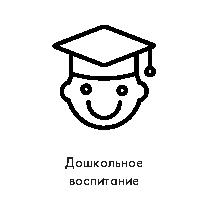 Москва 2021Содержание1.Описание компетенцииАктуальность компетенции.Современное общество нуждается в активных, способных на конструктивные коммуникации и творческое созидание, самостоятельность мышления, обладающих крепкими нравственными устоями и высокой степенью гражданственности, грамотных, образованных членах. «Все мы родом из детства» эта фраза, хорошо знакомая всем нам, имеет под собой серьезную, доказанную   основу. Как сложится детство, что вынесет человек из него в дальнейшую жизнь – зачастую во многом зависит от воспитателя.Требования к уровню подготовки педагогов дошкольного воспитания и образования сформулированы в федеральных государственных стандартах профессионального образования, профессиональном стандарте «Педагог (педагогическая деятельность в сфере дошкольного, начального общего, основного общего, среднего общего образования) (воспитатель, учитель)» и касаются трудовых умений в следующих областях:планирование и реализация образовательной работы в группе детей раннего и/или дошкольного возраста в соответствии с федеральными государственными образовательными стандартами и основными образовательными программами;участие в создании безопасной и психологически комфортной образовательной среды образовательной организации через обеспечение безопасности жизни детей, поддержание эмоционального благополучия ребенка в период пребывания в образовательной организации;организация образовательного процесса на основе непосредственного общения с каждым ребенком с учетом его особых образовательных потребностей;организация видов деятельности, осуществляемых в раннем и дошкольном возрасте: предметной, познавательно-исследовательской, игры (ролевой, режиссерской, с правилом), продуктивной; конструирования, создания широких возможностей для развития свободной игры детей, в том числе обеспечение игрового времени и пространства;организация конструктивного взаимодействия детей в разных видах деятельности, создание условий для свободного выбора детьми деятельности, участников совместной деятельности, материалов;активное использование не директивной помощи и поддержка детской инициативы и самостоятельности в разных видах деятельности; выстраивание взаимодействия с родителями и иными заинтересованными лицами по вопросам воспитания и образования детей раннего и дошкольного возраста.Потенциальные работодатели и действующие работодатели-партнеры 
по данному направлению в регионах1.2. Профессии, по которым участники смогут трудоустроиться после получения данной компетенции.Участники могут быть трудоустроены в образовательные организации общего и дополнительного дошкольного образования в качестве воспитателя детей дошкольного возраста, педагога дополнительного образования.1.3. Ссылка на образовательный и/или профессиональный стандарт1.4. Требования к квалификации2. Конкурсное задание2.1. Краткое описание заданияКонкурсное  задание по компетенции  включает в себя различные виды деятельности воспитателя детей дошкольного возраста, в соответствии с основными образовательными  областями Программы «От рождения до школы», соответствующей ФГОС ДО.	В содержании КЗ определены интегрированные модули, представленные конкретными конкурсными заданиями: Модуль 1 «Организация мероприятий, направленных на укрепление здоровья ребенка и его физическое развитиеКонкурсное задание № 1.1Школьники:  Разработка и проведение подвижной игры  с детьми дошкольного возраста.  (30% изменений – возрастная группа  дошкольников: младщая, средняя, старшая)Модуль №2. «Обучение и воспитание детей дошкольного возраста»  (интегрированный модуль)Конкурсное задание № 2.1Школьники: Разработка и проведение дидактической игры по ознакомлению с трудом взрослых (закрепление знаний) с использованием ИКТ (интерактивный стол) и включением конструктивной деятельности («Городская жизнь» LEGO). (30% изменений – (30% изменений – предметная область труда (человек-человек, человек-техника, человек-художественный образ, человек-природа)).).Студенты: Разработка и проведение дидактической игры по ознакомлению с трудом взрослых (закрепление знаний) с использованием ИКТ (смарт-доска) и включением конструктивной деятельности (Игольчатый конструктор от Bondibon (98 деталей)). (30% изменений – предметная область труда (человек-человек, человек-техника, человек-художественный образ, человек-природа)).Специалисты: Разработка и проведение дидактической игры по ознакомлению с трудом взрослых (закрепление знаний) с использованием ИКТ (Смарт-доска) и включением конструктивной деятельности (Конструктор  «Полидрон Гигант»). (30% изменений – (30% изменений – предметная область труда (человек-человек, человек-техника, человек-художественный образ, человек-природа)).)Модуль №3 «Обучение и воспитание детей дошкольного возраста» и «Взаимодействие с родителями (законными представителями) и сотрудниками образовательной организации»Конкурсное задание № 3.1Студенты: Организация и проведение индивидуальной работы с дошкольником по речевому развитию (с использованием прозрачного рисовального мольберта) и подготовка информационного листа на стенд  для воспитателей   по использованию прозрачного  мольберта. (30% изменений – лексическая тема, возраст ребенка).Специалисты: Организация и проведение индивидуальной работы с дошкольником по речевому развитию (с использованием прозрачного рисовального мольберта) и подготовка информационного листа  для  родителей  по использованию мольберта в совместной деятельности с ребенком. (30% изменений – лексическая тема, возраст ребенка)2.2. Структура и описание конкурсного задания2.3. Последовательность выполнения заданияДля всех категорий участников – Участник не может приносить на площадку никакие предметы или технические средства.  Наличие и использование мобильных телефонов на площадке – запрещено.Для категории «Школьник»Модуль № 1.    «Организация  мероприятий, направленных на укрепление здоровья ребенка и его физическое развитие»Задание 1. 1.  Разработка и проведение подвижной игры  с детьми дошкольного возраста Выполнение задания:Определить цель и задачи подвижной игры  в соответствии с возрастом детей.Подобрать материалы и оборудование для проведения подвижной игры.Создать условия для проведения подвижной игры.Разработать конспект подвижной игры для проведения в помещении (Приложение 2).Сообщить экспертам о завершении работы и готовности выполнить конкурсное задание.Провести подвижную игру.Убрать рабочее место.Модуль № 2. «Обучение и воспитание детей дошкольного возраста»  (интегрированный модуль)Задание 2.1. Разработка и проведение дидактической игры по ознакомлению с трудом взрослых (закрепление знаний) с использованием ИКТ (интерактивный стол) и включением конструктивной деятельности («Городская жизнь» LEGO). Выполнение задания:Определить цель и задачи  дидактической  игры по ознакомлению с трудом взрослых (закрепление знаний) с использованием ИКТ (интерактивный стол)  и конструктивной деятельности  в соответствии с возрастом детей.Продумать единое содержание дидактической игры и конструктивной деятельности.Подготовить необходимые материалы и оборудование.Разработать дидактическую игру с использованием ИКТ оборудования в соответствии с целью.Подготовить постройку (при необходимости),   создать необходимое предметно-развивающее пространство для совместной конструктивной деятельности с  дошкольниками, их творческой самостоятельности.Разработать план-конспект дидактической игры  с дошкольниками ( Приложение 1., сдать экспертам перед демонстрацией задания).Создать условия для проведения дидактической  игры и конструктивной деятельности: проверить оборудование, смоделировать пространство.	Сообщить экспертам о завершении работы и готовности выполнить конкурсное задание.Провести дидактическую игру по ознакомлению с трудом взрослых (закрепление знаний) с использованием ИКТ (интерактивный стол), реализовать   конструктивную  деятельность в соответствии с возрастом детей (Городская жизнь LEGO), предметы по выбору дошкольников (волонтеров).Убрать рабочее место.Для категории «Студент»Модуль №2. «Обучение и воспитание детей дошкольного возраста»  (интегрированный модуль)Задание 2.1. Разработка и проведение дидактической игры по ознакомлению с трудом взрослых (закрепление знаний) с использованием ИКТ (смарт-доска) и включением конструктивной деятельности (Игольчатый конструктор от Bondibon (98 деталей)).Выполнение задания: Определить возрастную группу, цель и задачи  дидактической  игры по ознакомлению с трудом взрослых (закрепление знаний) с использованием ИКТ (СМАРТ-доска)  и конструктивной деятельности..Определить  методы и приемы работы.Продумать единое содержание дидактической игры и конструктивной деятельности.Отобрать необходимые материалы и оборудование.Разработать дидактическую игру с использованием ИКТ оборудования в соответствии с целью.Подготовить (при необходимости) постройку, создать необходимое предметно-развивающее пространство для совместной конструктивной деятельности с  дошкольниками их творческой самостоятельности.Оформить  план- конспект дидактической игры с дошкольниками  (Приложение 1.)(сдать экспертам перед демонстрацией задания).Создать условия для проведения дидактической  игры и конструктивной деятельности: проверить оборудование, смоделировать пространство.	Сообщить экспертам о завершении работы и готовности выполнить конкурсное задание.Провести дидактическую игру по ознакомлению с трудом взрослых (закрепление знаний) с использованием ИКТ (СМАРТ-доска), реализовать   конструктивную  деятельность в соответствии с возрастом детей (Игольчатый конструктор от Bondibon (98 деталей)), предметы по выбору  детей (волонтеров).Убрать рабочее место.Модуль №3 «Организация различных видов деятельности и общения детей дошкольного возраста», «Взаимодействие с родителями (законными представителями) и сотрудниками образовательной организации»Задание 3.1. Организация и проведение индивидуальной работы с дошкольником по речевому развитию (с использованием прозрачного рисовального мольберта) и подготовка информационного листа на стенд  для воспитателей    по использованию прозрачного  мольберта.Выполнение задания:Определить цель и задачи  индивидуальной работы по речевому развитию (с использованием прозрачного рисовального мольберта).Продумать содержание индивидуальной работы в соответствии с лексической темой и возрастом. Определить  методы и приемы работы.Отобрать необходимые материалы и оборудование.Разработать содержание  индивидуальной работы  с использованием прозрачного рисовального мольберта в соответствии с целью.Создать необходимое предметно-развивающее пространство для индивидуальной работы с  дошкольниками: подготовить оборудование и материалы, смоделировать пространство.	Разработать план-конспект индивидуальной   работы с дошкольниками (Приложение 3) (сдать экспертам перед демонстрацией задания).Определить  содержание  информационного листа для воспитателей по возможностям  использования 	прозрачного мольберта в индивидуальной работе с дошкольниками.Сообщить экспертам о завершении работы и готовности выполнить конкурсное задание.Сдать  подготовленный информационный лист экспертам.Провести	  индивидуальную  работу (с волонтерами)  по развитию речи (с использованием прозрачного рисовального мольберта)Убрать рабочее место.Для категории «Специалист»Модуль №2. «Обучение и воспитание детей дошкольного возраста» (интегрированный модуль)Задание 2.1. Разработка и проведение дидактической игры по ознакомлению с трудом взрослых (закрепление знаний) с использованием ИКТ (смарт-доска) и включением конструктивной деятельности (Конструктор « Полидрон Гигант»).Выполнение задание: Определить возрастную группу, цель и задачи дидактической игры по ознакомлению с трудом взрослых (закрепление знаний) с использованием ИКТ (СМАРТ-доска) и конструктивной деятельности.Определить методы и приемы работы.Продумать единое содержание дидактической игры и конструктивной деятельности.Отобрать необходимые материалы и оборудование.Разработать дидактическую игру с использованием ИКТ оборудования в соответствии с целью.Подготовить постройку или создать необходимое предметно-развивающее пространство для совместной конструктивной деятельности с дошкольниками.Разработать конспект занятия с дошкольниками (Приложение 1.), (сдать экспертам перед демонстрацией задания).Создать условия для проведения дидактической игры и конструктивной деятельности: проверить оборудование, смоделировать пространство.	Сообщить экспертам о завершении работы и готовности выполнить конкурсное задание.Провести дидактическую игру по ознакомлению с трудом взрослых (закрепление знаний) с использованием ИКТ (СМАРТ-доска), реализовать   конструктивную деятельность (Конструктор «Полидрон Гигант») в соответствии с возрастом детей.Убрать рабочее место.Модуль № 3 «Организация различных видов деятельности и общения детей дошкольного возраста», «Взаимодействие с родителями (законными представителями) и сотрудниками образовательной организации».	Задание 3.1. Организация и проведение индивидуальной работы с дошкольником по речевому развитию (с использованием прозрачного рисовального мольберта) и подготовка информационного листа  для  родителей  по использованию мольберта в совместной деятельности с ребенком. Выполнение задания:Определить цель и задачи  индивидуальной работы по речевому развитию (с использованием прозрачного рисовального мольберта).Продумать содержание индивидуальной работы в соответствии с лексической темой и возрастом. Определить  методы и приемы работы.Отобрать необходимые материалы и оборудование.Разработать содержание  индивидуальной работы  с использованием прозрачного рисовального мольберта в соответствии с целью.Создать необходимое предметно-развивающее пространство для индивидуальной работы с  дошкольниками: подготовить оборудование и материалы, смоделировать пространство.	Разработать план-конспект индивидуальной   работы с дошкольниками (Приложение 3),  (сдать экспертам перед демонстрацией задания).Определить  содержание  информационного листа для родителей по возможностям  использования 	прозрачного мольберта в совместной деятельности с ребенком..Сообщить экспертам о завершении работы и готовности выполнить конкурсное задание.Сдать  подготовленный информационный лист экспертам.Провести	  индивидуальную  работу (с волонтерами)  по развитию речи (с использованием прозрачного рисовального мольберта)Убрать рабочее место.    2.4.     30% изменение конкурсного задания.Модуль 1«Организация мероприятий, направленных на укрепление здоровья ребенка и его физическое развитиеКонкурсное задание №1.1Школьники:  Разработка и проведение подвижной игры  с детьми дошкольного возраста.  (30% изменений – возрастная группа  дошкольников: младщая, средняя, старшая)Модуль № 2. «Обучение и воспитание детей дошкольного возраста»  (интегрированный модуль)Конкурсное задание №2.1Школьники: Разработка и проведение дидактической игры по ознакомлению с трудом взрослых (закрепление знаний) с использованием ИКТ (интерактивный стол) и включением конструктивной деятельности («Городская жизнь» LEGO). (30% изменений – (30% изменений – предметная область труда (человек-человек, человек-техника, человек-художественный образ, человек-природа)).).Студенты: Разработка и проведение дидактической игры по ознакомлению с трудом взрослых (закрепление знаний) с использованием ИКТ (смарт-доска) и включением конструктивной деятельности (Игольчатый конструктор от Bondibon (98 деталей)). (30% изменений – предметная область труда (человек-человек, человек-техника, человек-художественный образ, человек-природа)).Специалисты: Разработка и проведение дидактической игры по ознакомлению с трудом взрослых (закрепление знаний) с использованием ИКТ (Смарт-доска) и включением конструктивной деятельности (Конструктор  «Полидрон Гигант»). (30% изменений – (30% изменений – предметная область труда (человек-человек, человек-техника, человек-художественный образ, человек-природа)).)Модуль №3 «Обучение и воспитание детей дошкольного возраста» и «Взаимодействие с родителями (законными представителями) и сотрудниками образовательной организации»Конкурсное задание № 3.1Студенты: Организация и проведение индивидуальной работы с дошкольником по речевому развитию (с использованием прозрачного рисовального мольберта) и подготовка информационного листа на стенд  для воспитателей   по использованию прозрачного  мольберта. (30% изменений – лексическая тема, возраст ребенка).Специалисты: Организация и проведение индивидуальной работы с дошкольником по речевому развитию (с использованием прозрачного рисовального мольберта) и подготовка информационного листа  для  родителей  по использованию мольберта в совместной деятельности с ребенком. (30% изменений – лексическая тема, возраст ребенка)2.5. Критерии оценки выполнения заданияКатегория «Школьник»Модуль 1. Организация мероприятий, направленных на укрепление здоровья ребенка и его физическое развитиеМодуль 2. «Обучение и воспитание детей дошкольного возраста» (интегрированный модуль)Категория «Студент»Модуль 2. «Обучение и воспитание детей дошкольного возраста» (интегрированный модуль)Модуль №3 «Обучение и воспитание детей дошкольного возраста» и «Взаимодействие с родителями (законными представителями) и сотрудниками образовательной организации».Категория «Специалист»Модуль 2. «Обучение и воспитание детей дошкольного возраста»  (интегрированный модуль)Модуль 3. «Обучение и воспитание детей дошкольного возраста» и «Взаимодействие с родителями (законными представителями) и сотрудниками образовательной организации».3. Перечень используемого оборудования, инструментов и расходных материалов (для всех категорий участников)3.1.Школьники, студенты, специалисты.4.  Минимальные требования к оснащению рабочих мест с учетом основных нозологий.*указывается ссылка на сайт с тех. характеристиками, либо наименование и тех. характеристики специализированного оборудования.1.Постановление Главного государственного санитарного врача РФ от 18.05.2009 N 30 (ред. от 20.02.2018) "Об утверждении СП 2.2.9.2510-09" (вместе с "СП 2.2.9.2510-09. Гигиенические требования к условиям труда инвалидов. Санитарные правила") (Зарегистрировано в Минюсте России 09.06.2009 N 14036)2. <Письмо> Минобрнауки России от 18.03.2014 N 06-281"О направлении Требований" (вместе с "Требованиями к организации образовательного процесса для обучения инвалидов и лиц с ограниченными возможностями здоровья в профессиональных образовательных организациях, в том числе оснащенности образовательного процесса", утв. Минобрнауки России 26.12.2013 N 06-2412вн)5. Схема застройки соревновательной площадки.Застройка осуществляется на группу участников.Учитывая особенности, описанные выше, схема места на одного участника : (рис1), (рис 2)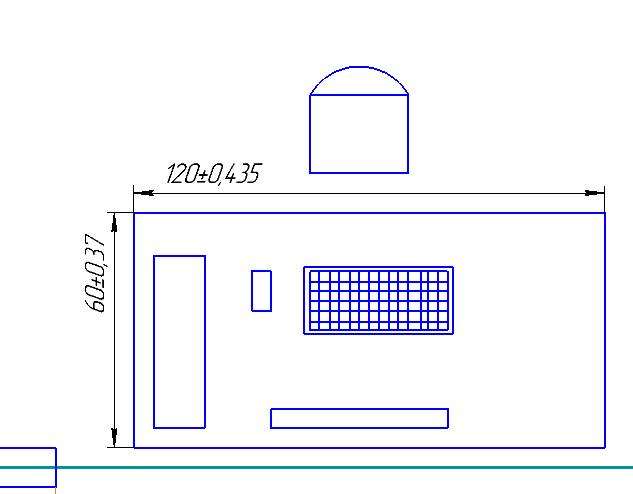     Рис.1	                                	Рис.2Компетенция «Дошкольное воспитание»Схема застройки соревновательной площадки для всех категорий участников (5 участников).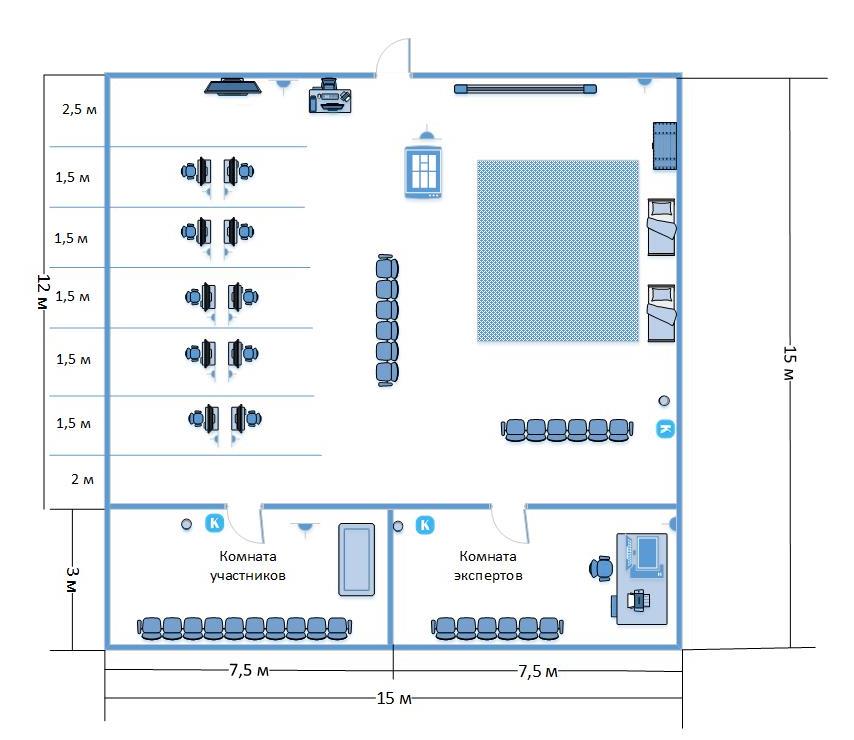 УСЛОВНЫЕ ОБОЗНАЧЕНИЯРабочая площадка стулья для экспертов таймер   Смарт-доска   рабочее место технического эксперта рабочее место участника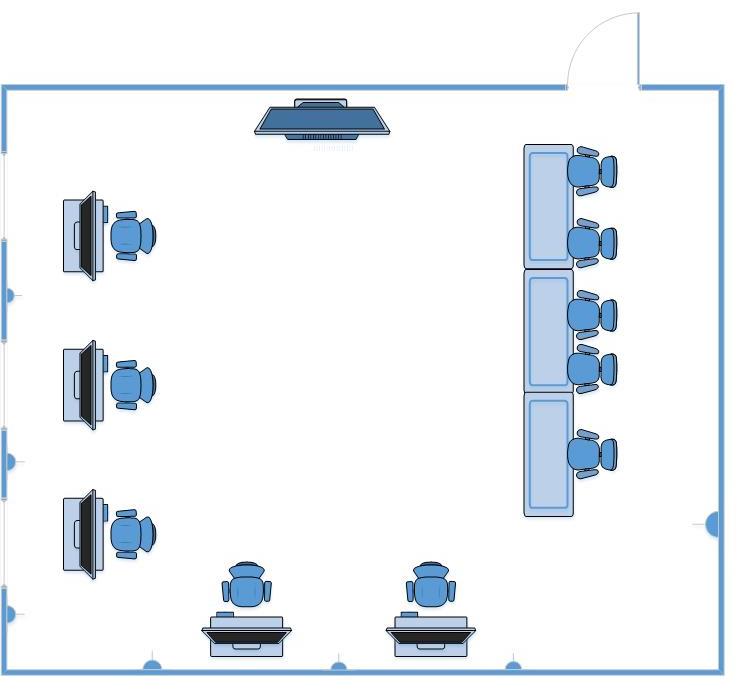 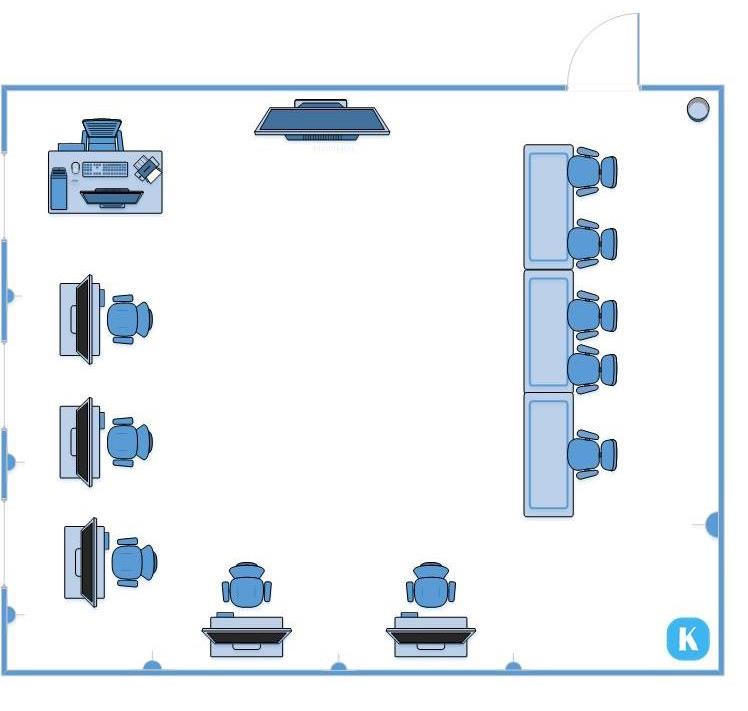   Стеллаж интерактивный стол    ковровое покрытие  кулер     мусорная корзина  источник 6. Требования охраны труда и техники безопасности6.1.Общие требования охраны труда и техники безопасности1.1. К выполнению конкурсных заданий под руководством экспертов Чемпионата «Абилимпикс» допускаются участники, прошедшие инструктаж по технике безопасности, не имеющие противопоказаний по состоянию здоровья.1.2. Участники должны соблюдать правила поведения, расписание и график проведения конкурсных испытаний, установленные режимы труда и отдыха.1.3. При выполнении конкурсных заданий по компетенции «Дошкольное воспитание», возможно воздействие на конкурсантов следующих опасных и вредных факторов:- возникновение пожара при неисправности проводки, использование открытого огня;- травмы при возникновении паники в случае пожара и других чрезвычайных ситуаций.1.4. В процессе выполнения конкурсных заданий участники должны соблюдать правила личной гигиены, мыть руки после пользования туалетам, содержать рабочее место в чистоте.1.5. Участники обязаны соблюдать правила пожарной безопасности, знать места расположения первичных средств пожаротушения. Помещение для проведения конкурсных заданий снабжается порошковыми или углекислотными огнетушителями.1.6. При несчастном случае и при выявленных нарушениях охраны труда на рабочем месте пострадавший или очевидец обязан немедленно прекратить работу и сообщить о случившемся Главному эксперту.1.7. Ответственность за несчастные случаи, происшедшие в помещении для проведения конкурсных заданий несут лица, как непосредственно нарушившие правила безопасной работы, так и лица административно-технического персонала, которые не обеспечили: - выполнение организационно-технических мероприятий, предотвращающих возможность возникновения несчастных случаев; - соответствие рабочего места требованиям охраны труда.1.8. Конкурсанты, допустившие невыполнение или нарушение инструкции по охране труда, привлекаются к ответственности в соответствии с Настоящей инструкцией6.2.Специальные требования охраны труда и техники безопасности2.1. Условия труда на рабочих местах должны соответствовать оптимальным и допустимым по микроклиматическим параметрам. Не допускается присутствие вредных химических веществ, включая аллергены, канцерогены, оксиды металлов, аэрозоли преимущественно фиброгенного действия. Не допускается наличие тепловых излучений; локальной вибрации, электромагнитных излучений, ультрафиолетовой радиации. Уровни шума на рабочих местах и освещенность должны соответствовать действующим нормативам.2.2. Помещения для проведения Чемпионата размещают с ориентированием окон на теневую сторону. В случае ориентации окон на юг, юго-запад предусматривается защита от прямых солнечных лучей. 2.3. Расположение шкафов, конструкция стеллажей должны исключать вынужденные наклоны туловища; полки должны быть расположены на уровне плеч и не выше человеческого роста; столы - с регулируемыми высотой и углом наклона поверхности; стулья (кресла) - с регулируемыми высотой сиденья и положением спинки.6. 3. Требования охраны труда и техники безопасности перед началом работы   	3.1. Перед началом работы конкурсанты должны выполнить следующее:3.1.1. Внимательно изучить содержание и порядок проведения практического конкурсного задания, а также безопасные приемы его выполнения.3.2.2. Подготовить необходимые для работы материалы, приспособления, канцтовары и разложить их на свои места, убрать с рабочего стола все лишнее.3.2. Перед началом работы Главный эксперт обязан выполнить следующее:3.2.1. Тщательно проверить все помещения, эвакуационные пути и выходы на соответствие их требованиям пожарной безопасности, а также убедиться в наличии и исправности первичных средств пожаротушения, связи и пожарной автоматики.3.2.2. Перед началом работы следует убедиться в исправности электропроводки, выключателей, штепсельных розеток, наличии заземления компьютера, его работоспособности.3.2.3. Проветрить помещения, где будет проводиться конкурсные задания на исправность электроприборов и др. потенциально опасных источников.3.3. В случае обнаружения неисправностей к работе не приступать. Сообщить Главному эксперту и только после устранения неполадок и разрешения эксперта приступить к работе.6.4. Требование охраны труда и техники безопасности во время работы4.1. В помещении, где проводятся конкурсные задания, должны неотлучно находиться назначенные ответственные лица.4.2. Строго выполнять все указания членов жюри при проведении конкурсных заданий, самостоятельно не предпринимать никаких действий.4.3. Все эвакуационные выходы во время проведения конкурсных заданий остаются открытыми, световые указатели «Выход» должны быть во включенном состоянии.4.4. При проведении конкурсных заданий запрещается применять открытый огонь, устраивать световые эффекты с применением химических и других веществ, могущих вызвать загорание.4.5. Во время работы не отвлекаться и не отвлекать других Участников посторонними разговорами.4.6. Не допускать на свое рабочее место лиц, не имеющих отношения к конкурсному заданию. 4.7. Свое рабочее место содержать в чистоте и порядке. 4.8. Обеспечить безопасное хранение режущих и других опасных предметов (ножницы, иголки, кнопки и прочее). 4.9. Соблюдать технику безопасности при работе:с ножницами:Хранить ножницы в указанном месте в определённом положении.При работе внимательно следить за направлением резания.Не работать с тупыми ножницами и с ослабленным шарнирным креплением.Не держать ножницы лезвием вверх.Не оставлять ножницы с открытыми лезвиями.Не резать ножницами на ходу.Не подходить к Участникам во время работы.Передавать закрытые ножницы кольцами вперёд.Во время работы удерживать материал левой рукой так, чтобы пальцы были в стороне от лезвия.с клеем:С клеем обращаться осторожно. Клей ядовит!Наносить клей на поверхность изделия только кистью.Нельзя, чтобы клей попадал на пальцы рук, лицо, особенно глаза.При попадании клея в глаза надо немедленно промыть их в большом количестве воды.По окончании работы обязательно вымыть руки и кисть.При работе с клеем пользоваться салфеткой.5. Требование охраны труда и техники безопасности в аварийных ситуациях5.1. При возникновении пожара или задымления следует немедленно обесточить электрооборудование, принять меры к эвакуации людей, сообщить об этом членам жюри и в ближайшую пожарную часть. Приступить к тушению пожара имеющимися первичными средствами пожаротушения.5.2. При несчастном случае или внезапном заболевании необходимо в первую очередь прекратить конкурсное задание, сообщить о случившемся членам жюри, которые должны принять мероприятия по оказанию первой помощи пострадавшим, вызвать медицинского работника, скорую помощь, при необходимости отправить пострадавшего в ближайшее лечебное учреждение.6. Требование охраны труда и техники безопасности по окончании работы  	 6.1. После окончания работы конкурсант обязан:6.1.1. Привести в порядок рабочее место, сложить все материалы, приспособления и канцтовары в отведенное для них место.6.1.2. Сдать рабочее место членам жюри6.2. Технический персонал после окончания работы обязан:6.2.1. Тщательно проветрить помещение и провести влажную уборку.6.2.2. Закрыт окна, форточки, фрамуги и выключить свет.6.2.3. Тщательно вымыть руки с мылом7. Ответственность7.1. Виновные в нарушении правил охраны труда, техники безопасности и производственной санитарии, подвергаются дисциплинарным взысканиям.Приложение 1Технологическая карта к заданию  «Разработка и проведение дидактической игры по ознакомлению с трудом взрослых (закрепление знаний) с использованием ИКТ  и включением конструктивной деятельности.Фамилия,  имя, №  участникаНазвание игры: Цель:Задачи дидактической игры:Задачи конструктивной деятельности:Приложение 2Технологическая карта подвижной игрыФИО участника: _________________________________________________№ участника: ____________________________________________________Цель подвижной игры: Задачи:Материалы и оборудование:Ход подвижной игры:Приложение 3.Технологическая картаиндивидуальной работы с дошкольником по речевому развитию (с использованием прозрачного рисовального мольберта)фамилия, имя, № участникаТема: Цель:Задачи:---Наименование потенциального работодателя, работодателя-партнера.КонтактыДепартамент образования города Москвы  dogm@mos.ruГосударственное автономное образовательное учреждение высшего образования города Москвы «Московский городской педагогический университет»,Институт среднего профессионального образования имени К.Д. Ушинского129226, Москва, 2-й Сельскохозяйственный проезд, дом 4, корпус 2, этаж 3, кабинеты №2302 и №2303, ispo.info@mgpu.ruУчебный корпус «Колледж Медведково»  127282 г. Москва, ст. метро Медведково, ул. Грекова д.3 к.1,  +7 (499) 478-33-75, pk.med.info@mgpu.ruГБОУ города Москвы ««Школа с углубленным изучением английского языка № 1411» 127566 Москва, Северный бульвар, дом 1А
1411@edu.mos.ru 

 ГБПОУ города Москвы «Образовательный комплекс Юго-Запад»117036 Москва, улица Дмитрия Ульянова, дом 26, корпус 1, spo-39@edu.mos.ru 
ГБПОУ города Москвы «Педагогический колледж № 10»Москва, ул. Федора Полетаева, д 2, корпус 7.Spo-10pk@edu.mos.ruГосударственное бюджетное образовательное учреждение «Школа № 1568 имени Пабло Неруды» (дошкольное отделение)г. Москва, проезд  Шокальского, д.7, корпус 2.Тел: 849947773578Государственное бюджетное образовательное учреждение «Школа № 183» г. Москва, Бескудниковский проезд, дом 2А«Дошколка» - образовательный проектhttp://www.doshkolka.ru/ШкольникиСтудентыСпециалистыФедеральный государственный образовательный стандарт среднего общего образования (утв.приказом Министерства образования и науки РФ от 17 мая 2012 г. N 413)Федеральный государственный образовательный стандарт среднегопрофессионального образования по специальности 44.02.01 Дошкольноеобразование (утв. приказом Министерства образования и науки РФ от 27 октября 2014 г. N 1351).Профессиональный стандарт «Педагог (педагогическая деятельность в сфере дошкольного, начального общего, основного общего, среднего общего образования) (воспитатель, учитель)» (утв. приказом Министерства труда и социальной защиты РФ от 18 октября 2013 г. N 544н)ШкольникиСтудентыСпециалистыПонимать сущность и социальную значимость данной профессии, проявлять к ней интерес. Организовывать собственную деятельность, определять методы решения профессиональных задач, оценивать их эффективность и качество.Оценивать риски и принимать решения в нестандартных ситуациях. Осуществлять поиск, анализ и оценку информации, необходимой для постановки и решения профессиональных задач, профессионального и личностного развития.Использовать информационно-коммуникационные технологии для совершенствования профессиональной деятельности. Работать в коллективе и команде, взаимодействовать с руководством, коллегами и социальными партнерами. Ставить цели, мотивировать деятельность обучающихся, организовывать и контролировать их работу с принятием на себя ответственности за качество образовательного процесса. Самостоятельно определять задачи профессионального и личностного развития, заниматься самообразованием, осознанно планировать повышение квалификации. Осуществлять профессиона-льную деятельность в условиях обновления ее целей, содержания, смены технологий. Осуществлять профилактику травматизма, обеспечивать охрану жизни и здоровья детей. Строить профессиональную деятельность с соблюдением правовых норм, ее регулирующих.ОК 1. Понимать сущность и социальную значимость своей будущей профессии, проявлять к ней устойчивый интерес. ОК 2. Организовывать собственную деятельность, определять методы решения профессиональных задач, оценивать их эффективность и качество. ОК 3. Оценивать риски и принимать решения в нестандартных ситуациях. ОК 4. Осуществлять поиск, анализ и оценку информации, необходимой для постановки и решения профессиональных задач, профессионального и личностного развития. ОК 5. Использовать информационно-коммуникационные технологии для совершенствования профессиональной деятельности. ОК 6. Работать в коллективе и команде, взаимодействовать с руководством, коллегами и социальными партнерами. ОК 7. Ставить цели, мотивировать деятельность обучающихся, организовывать и контролировать их работу с принятием на себя ответственности за качество образовательного процесса. ОК 8. Самостоятельно определять задачи профессионального и личностного развития, заниматься самообразованием, осознанно планировать повышение квалификации. ОК 9. Осуществлять профессиона-льную деятельность в условиях обновления ее целей, содержания, смены технологий. ОК 10. Осуществлять профилактику травматизма, обеспечивать охрану жизни и здоровья детей. ОК 11. Строить профессиональную деятельность с соблюдением правовых норм, ее регулирующих.Необходимые умения:Организовывать виды деятельности, осуществляемые в раннем и дошкольном возрасте: предметная, познавательно-исследовательская, игра (ролевая, режиссерская, с правилом), продуктивная; конструирование, создания широких возможностей для развития свободной игры детей, в том числе обеспечения игрового времени и пространства.Применять методы физического, познавательного и личностного развития детей раннего и дошкольного возраста в соответствии с образовательной программой организации. Использовать методы и средства анализа психолого-педагогического мониторинга, позволяющие оценить результаты освоения детьми образовательных программ, степень сформированности у них качеств, необходимых для дальнейшего обучения и развития на следующих уровнях обучения Владеть всеми видами развивающих деятельностей дошкольника (игровой, продуктивной, познавательно-исследовательской).Выстраивать партнерское взаимодействие с родителями (законными представителями) детей раннего и дошкольного возраста для решения образовательных задач, использовать методы и средства для их психолого-педагогического просвещения.Владеть ИКТ-компетентностями, необходимыми и достаточными для планирования, реализации и оценки образовательной работы с детьми раннего и дошкольного возраста.ПК 1.1. Планировать мероприятия, направленные на укрепление здоровья ребенка и его физическое развитие.ПК 1.2. Проводить режимные моменты в соответствии с возрастом.ПК 1.3. Проводить мероприятия по физическому воспитанию в процессе выполнения двигательного режима.ПК 1.4. Осуществлять педагогическое наблюдение за состоянием здоровья каждого ребенка, своевременно информировать медицинского работника об изменениях в его самочувствии.ПК 2.1. Планировать различные виды деятельности и общения детей в течение дня.ПК 2.2. Организовывать различные игры с детьми раннего и дошкольного возраста.ПК 2.3. Организовывать посильный труд и самообслуживание.ПК 2.4. Организовывать общение детей.ПК 2.5. Организовывать продуктивную деятельность дошкольников (рисование, лепка, аппликация, конструирование).ПК 2.6. Организовывать и проводить праздники и развлечения для детей раннего и дошкольного возраста.ПК 2.7. Анализировать процесс и результаты организации различных видов деятельности и общения детей.ПК 3.1. Определять цели и задачи, планировать занятия с детьми дошкольного возраста.ПК 3.2. Проводить занятия с детьми дошкольного возраста.ПК 3.3. Осуществлять педагогический контроль, оценивать процесс и результаты обучения дошкольников.ПК 3.4. Анализировать занятия.ПК 3.5. Вести документацию, обеспечивающую организацию занятий.ПК 4.1. Определять цели, задачи и планировать работу с родителями.ПК 4.2. Проводить индивидуальные консультации по вопросам семейного воспитания, социального, психического и физического развития ребенка.ПК 4.3. Проводить родительские собрания, привлекать родителей (лиц, их замещающих) к организации и проведению мероприятий в группе и в образовательной организации.ПК 4.4. Оценивать и анализировать результаты работы с родителями, корректировать процесс взаимодействия с ними.ПК 4.5. Координировать деятельность сотрудников образовательной организации, работающих с группой.ПК 5.1. Разрабатывать методические материалы на основе примерных с учетом особенностей возраста, группы и отдельных воспитанников.ПК 5.2. Создавать в группе предметно-развивающую среду.ПК 5.3. Систематизировать и оценивать педагогический опыт и образовательные технологии в области дошкольного образования на основе изучения профессиональной литературы, самоанализа и анализа деятельности других педагогов.ПК 5.4. Оформлять педагогические разработки в виде отчетов, рефератов, выступлений.ПК 5.5. Участвовать в исследовательской и проектной деятельности в области дошкольного образования.Необходимые знания:Специфика дошкольного образования и особенностей организации работы с детьми раннего и дошкольного возраста. Основные психологические подходы: культурно-исторический, деятельностный и личностный; основы дошкольной педагогики, включая классические системы дошкольного воспитания Общие закономерности развития ребенка в раннем и дошкольном возрасте. Особенности становления и развития детских деятельностей в раннем и дошкольном возрасте. Основы теории физического, познавательного и личностного развитияКатегория участниковНаименование модуляВремяРезультатШкольникМодуль №1.    «Организация  мероприятий, направленных на укрепление здоровья ребенка и его физическое развитие»Задание 1. 1.  Разработка и проведение подвижной игры  с детьми дошкольного возраста.  30 мин - подготовка, 2 минуты подготовка на площадке,до 8 мин – проведениеИТОГО:  40 мин.Разработана и проведена подвижная игра  с детьми дошкольного возраста (волонтерами).ШкольникМодуль №2. «Обучение и воспитание детей дошкольного возраста»  (интегрированный модуль)Задание 2.1. Разработка и проведение дидактической игры по ознакомлению с трудом взрослых (закрепление знаний) с использованием ИКТ (интерактивный стол) и включением конструктивной деятельности («Городская жизнь» LEGO). 60  мин – подготовка, 2 минуты подготовка на площадке,10 мин – проведениеИТОГО:  72 минРазработана и проведена дидактическая игра с использованием интерактивного стола и конструктора «Городская жизнь»Обще  время выполнения конкурсного задания   2 часаОбще  время выполнения конкурсного задания   2 часаОбще  время выполнения конкурсного задания   2 часаОбще  время выполнения конкурсного задания   2 часаСтудентМодуль №2. «Обучение и воспитание детей дошкольного возраста»  (интегрированный модуль)Задание 2.1. Разработка и проведение дидактической игры по ознакомлению с трудом взрослых (закрепление знаний) с использованием ИКТ (смарт-доска) и включением конструктивной деятельности (Игольчатый конструктор от Bondibon (98 деталей).60  мин – подготовка, 2 минуты подготовка на площадке,До 10 мин – проведениеИТОГО:  72 минРазработана и проведена дидактическая игра с использованием смарт –доски  и игольчатого конструктора Модуль №3 «Обучение и воспитание детей дошкольного возраста» и «Взаимодействие с родителями (законными представителями) и сотрудниками образовательной организации»Задание 3.1. Организация и проведение индивидуальной работы с дошкольником по речевому развитию (с использованием прозрачного рисовального мольберта) и подготовка информационного листа на стенд  для воспитателей    по использованию прозрачного  мольберта. 60 мин – подготовка2 мин подготовка на площадкедо 10 мин проведениеИтого 72 минРазработано и проведено индивидуальное занятие на лексическую тему, представлен информационный лист  на стенд, для воспитателей Общее время выполнения конкурсного задания:  2,5 часаОбщее время выполнения конкурсного задания:  2,5 часаОбщее время выполнения конкурсного задания:  2,5 часаОбщее время выполнения конкурсного задания:  2,5 часаСпециалистМодуль №2. «Обучение и воспитание детей дошкольного возраста»  (интегрированный модуль)Задание 2.1. Разработка и проведение дидактической игры по ознакомлению с трудом взрослых (закрепление знаний) с использованием ИКТ (Смарт-доска) и включением конструктивной деятельности (Конструктор  «Полидрон Гигант»). 60 мин – подготовка, 2 минут подготовка на площадке,10 мин – проведениеИТОГО:72 минРазработана и проведена дидактическая игра с использованием смарт –доски  и конструктора Полидрон-гигантМодуль №3 «Обучение и воспитание детей дошкольного возраста» и «Взаимодействие с родителями (законными представителями) и сотрудниками образовательной организации»Задание 3.1. Организация и проведение индивидуальной работы с дошкольником по речевому развитию (с использованием прозрачного рисовального мольберта) и подготовка информационного листа для родителей по использованию мольберта в совместной деятельности с ребенком. 60 мин – подготовка2 мин подготовка на площадкеДо 10  мин проведениеИтого: 72 мин.Разработано и проведено индивидуальное  занятие, представлен информационный лист на стенд, для родителей Общее время выполнения конкурсного задания:  2,5часаОбщее время выполнения конкурсного задания:  2,5часаОбщее время выполнения конкурсного задания:  2,5часаОбщее время выполнения конкурсного задания:  2,5часаМодульЗаданиеМаксимальный балл1. Организация мероприятий, направленных на укрепление здоровья ребенка и его физическое развитиеРазработка и проведение подвижной игры  с детьми дошкольного возраста.402. «Обучение и воспитание детей дошкольного возраста»  (интегрированный модуль)Разработка и проведение дидактической игры по ознакомлению с трудом взрослых (закрепление знаний) с использованием ИКТ (интерактивный стол) и включением конструктивной  деятельности.60ИТОГОИТОГО100Задание№КритерииМаксимальные баллыОбъект. оценкаСубъект. оценкаРазработка и проведение подвижной игры с детьми дошкольного  возрастаСоблюдение правил конкурса.22Разработка и проведение подвижной игры с детьми дошкольного  возрастаСоблюдение санитарных норм и правил безопасности при проведении подвижной игры.44Разработка и проведение подвижной игры с детьми дошкольного  возрастаСоответствие определения цели подвижной игры возрасту детей.22Разработка и проведение подвижной игры с детьми дошкольного  возрастаСоответствие определения задач подвижной игры возрасту детей.33Разработка и проведение подвижной игры с детьми дошкольного  возрастаСоответствие определения цели подвижной игры методическим требованиям.55Разработка и проведение подвижной игры с детьми дошкольного  возрастаСоответствие определения задач подвижной игры методическим требованиям.77Разработка и проведение подвижной игры с детьми дошкольного  возрастаОрганизация подвижной  игры для дошкольников.66Разработка и проведение подвижной игры с детьми дошкольного  возрастаЭффективность руководства подвижной игрой.44Разработка и проведение подвижной игры с детьми дошкольного  возрастаСоответствие подведения итогов игры возрасту детей.22Разработка и проведение подвижной игры с детьми дошкольного  возрастаТворческий подход к содержанию и проведению подвижной игры.22Разработка и проведение подвижной игры с детьми дошкольного  возрастаВыразительность речи педагога.22Разработка и проведение подвижной игры с детьми дошкольного  возрастаЭмоциональность педагога.11ИТОГО:                                                                                                                            40                                                                                                                      ИТОГО:                                                                                                                            40                                                                                                                      ИТОГО:                                                                                                                            40                                                                                                                      ИТОГО:                                                                                                                            40                                                                                                                      ИТОГО:                                                                                                                            40                                                                                                                      ИТОГО:                                                                                                                            40                                                                                                                      Задание№КритерииМаксимальные баллыОбъект. оценкаСубъект. оценка Разработка и проведение дидактической игры по ознакомлению с трудом взрослых (закрепление знаний) с использованием ИКТ (интерактивный стол) и включением конструктивной  деятельности («Городская жизнь» LEGO)..Соблюдение правил конкурса22Разработка и проведение дидактической игры по ознакомлению с трудом взрослых (закрепление знаний) с использованием ИКТ (интерактивный стол) и включением конструктивной  деятельности («Городская жизнь» LEGO)..Соблюдение санитарных норм и правил безопасности, соответствующих профессии.33Разработка и проведение дидактической игры по ознакомлению с трудом взрослых (закрепление знаний) с использованием ИКТ (интерактивный стол) и включением конструктивной  деятельности («Городская жизнь» LEGO)..Соответствие цели, задач, содержания игры и конструктивной деятельности заданию конкурса.22Разработка и проведение дидактической игры по ознакомлению с трудом взрослых (закрепление знаний) с использованием ИКТ (интерактивный стол) и включением конструктивной  деятельности («Городская жизнь» LEGO)..Соответствие цели интегрированного задания возрасту детей.22Разработка и проведение дидактической игры по ознакомлению с трудом взрослых (закрепление знаний) с использованием ИКТ (интерактивный стол) и включением конструктивной  деятельности («Городская жизнь» LEGO)..Определение в цели результата конструктивной деятельности (продукта) с функциональным игровым значением, соответствующим содержанию дидактической игры22Разработка и проведение дидактической игры по ознакомлению с трудом взрослых (закрепление знаний) с использованием ИКТ (интерактивный стол) и включением конструктивной  деятельности («Городская жизнь» LEGO)..Соответствие определения задач дидактической игры возрасту детей.44Разработка и проведение дидактической игры по ознакомлению с трудом взрослых (закрепление знаний) с использованием ИКТ (интерактивный стол) и включением конструктивной  деятельности («Городская жизнь» LEGO)..Соответствие определения цели методическим требованиям.33Разработка и проведение дидактической игры по ознакомлению с трудом взрослых (закрепление знаний) с использованием ИКТ (интерактивный стол) и включением конструктивной  деятельности («Городская жизнь» LEGO)..Соответствие определения задач дидактической игры методическим требованиям.44Разработка и проведение дидактической игры по ознакомлению с трудом взрослых (закрепление знаний) с использованием ИКТ (интерактивный стол) и включением конструктивной  деятельности («Городская жизнь» LEGO)..Соблюдение структуры и логики проведения дидактической игры.22Разработка и проведение дидактической игры по ознакомлению с трудом взрослых (закрепление знаний) с использованием ИКТ (интерактивный стол) и включением конструктивной  деятельности («Городская жизнь» LEGO)..Доступность для детей содержания игры, игровых действий и правил.33Разработка и проведение дидактической игры по ознакомлению с трудом взрослых (закрепление знаний) с использованием ИКТ (интерактивный стол) и включением конструктивной  деятельности («Городская жизнь» LEGO)..Соблюдение единой сюжетной линии  игры и конструктивной  деятельности.21Разработка и проведение дидактической игры по ознакомлению с трудом взрослых (закрепление знаний) с использованием ИКТ (интерактивный стол) и включением конструктивной  деятельности («Городская жизнь» LEGO)..Соответствие задач конструктивной деятельности методическим требованиям.55Разработка и проведение дидактической игры по ознакомлению с трудом взрослых (закрепление знаний) с использованием ИКТ (интерактивный стол) и включением конструктивной  деятельности («Городская жизнь» LEGO)..Использование приемов стимулирования и заинтересованности детей в процессе конструктивной деятельности33Разработка и проведение дидактической игры по ознакомлению с трудом взрослых (закрепление знаний) с использованием ИКТ (интерактивный стол) и включением конструктивной  деятельности («Городская жизнь» LEGO)..Организация двигательной активности детей33Разработка и проведение дидактической игры по ознакомлению с трудом взрослых (закрепление знаний) с использованием ИКТ (интерактивный стол) и включением конструктивной  деятельности («Городская жизнь» LEGO)..Полнота реализации цели интегрированного задания22Разработка и проведение дидактической игры по ознакомлению с трудом взрослых (закрепление знаний) с использованием ИКТ (интерактивный стол) и включением конструктивной  деятельности («Городская жизнь» LEGO)..Полнота реализации задач дидактической игры44Разработка и проведение дидактической игры по ознакомлению с трудом взрослых (закрепление знаний) с использованием ИКТ (интерактивный стол) и включением конструктивной  деятельности («Городская жизнь» LEGO)..Полнота реализации задач конструктивной деятельности44Разработка и проведение дидактической игры по ознакомлению с трудом взрослых (закрепление знаний) с использованием ИКТ (интерактивный стол) и включением конструктивной  деятельности («Городская жизнь» LEGO)..Соответствие подведения итогов интегрированной деятельности возрасту детей22Разработка и проведение дидактической игры по ознакомлению с трудом взрослых (закрепление знаний) с использованием ИКТ (интерактивный стол) и включением конструктивной  деятельности («Городская жизнь» LEGO)..Творческий подход к содержанию и проведению подвижной игры.33Разработка и проведение дидактической игры по ознакомлению с трудом взрослых (закрепление знаний) с использованием ИКТ (интерактивный стол) и включением конструктивной  деятельности («Городская жизнь» LEGO)..Выразительность речи педагога33Разработка и проведение дидактической игры по ознакомлению с трудом взрослых (закрепление знаний) с использованием ИКТ (интерактивный стол) и включением конструктивной  деятельности («Городская жизнь» LEGO)..Эмоциональность педагога22Разработка и проведение дидактической игры по ознакомлению с трудом взрослых (закрепление знаний) с использованием ИКТ (интерактивный стол) и включением конструктивной  деятельности («Городская жизнь» LEGO)..ИТОГО:                                                                                                                            60                                                                                                                      ИТОГО:                                                                                                                            60                                                                                                                      ИТОГО:                                                                                                                            60                                                                                                                      ИТОГО:                                                                                                                            60                                                                                                                      ИТОГО:                                                                                                                            60                                                                                                                      ИТОГО:                                                                                                                            60                                                                                                                      МодульЗаданиеМаксимальный балл2. «Обучение и воспитание детей дошкольного возраста»  (интегрированный модуль)Задание 2.1. Разработка и проведение дидактической игры по ознакомлению с трудом взрослых (закрепление знаний) с использованием ИКТ (смарт-доска) и включением конструктивной деятельности (Игольчатый конструктор от Bondibon (98 деталей)).503. «Организация различных видов деятельности и общения детей дошкольного возраста», «Взаимодействие с родителями (законными представителями) и сотрудниками образовательной организации»Задание 3.1. Организация и проведение индивидуальной работы с дошкольником по речевому развитию (с использованием прозрачного рисовального мольберта) и подготовка информационного листа на стенд  для воспитателей    по использованию прозрачного  мольберта.50ИТОГОИТОГО100Задание№КритерииМаксимальные баллыМаксимальные баллыОбъект. оценкаСубъект.оценкаСубъект.оценкаРазработка и проведение дидактической игры по ознакомлению с трудом взрослых (закрепление знаний) с использованием ИКТ (смарт-доска) и включением конструктивной деятельности (Игольчатый конструктор от Bondibon (98 деталей)).Соблюдение правил конкурса2222Разработка и проведение дидактической игры по ознакомлению с трудом взрослых (закрепление знаний) с использованием ИКТ (смарт-доска) и включением конструктивной деятельности (Игольчатый конструктор от Bondibon (98 деталей)).Соблюдение санитарных норм и правил безопасности, соответствующих профессии.3333Разработка и проведение дидактической игры по ознакомлению с трудом взрослых (закрепление знаний) с использованием ИКТ (смарт-доска) и включением конструктивной деятельности (Игольчатый конструктор от Bondibon (98 деталей)).Соответствие цели, задач, содержания игры и конструктивной деятельности заданию конкурса.1111Разработка и проведение дидактической игры по ознакомлению с трудом взрослых (закрепление знаний) с использованием ИКТ (смарт-доска) и включением конструктивной деятельности (Игольчатый конструктор от Bondibon (98 деталей)).Соответствие цели интегрированного задания возрасту детей.1111Разработка и проведение дидактической игры по ознакомлению с трудом взрослых (закрепление знаний) с использованием ИКТ (смарт-доска) и включением конструктивной деятельности (Игольчатый конструктор от Bondibon (98 деталей)).Определение в цели результата конструктивной деятельности (продукта) с функциональным игровым значением, соответствующим содержанию дидактической игры1111Разработка и проведение дидактической игры по ознакомлению с трудом взрослых (закрепление знаний) с использованием ИКТ (смарт-доска) и включением конструктивной деятельности (Игольчатый конструктор от Bondibon (98 деталей)).Соответствие определения задач дидактической игры возрасту детей.4444Разработка и проведение дидактической игры по ознакомлению с трудом взрослых (закрепление знаний) с использованием ИКТ (смарт-доска) и включением конструктивной деятельности (Игольчатый конструктор от Bondibon (98 деталей)).7Соответствие определения цели методическим требованиям.3333Разработка и проведение дидактической игры по ознакомлению с трудом взрослых (закрепление знаний) с использованием ИКТ (смарт-доска) и включением конструктивной деятельности (Игольчатый конструктор от Bondibon (98 деталей)).Соответствие определения задач дидактической игры методическим требованиям.5555Разработка и проведение дидактической игры по ознакомлению с трудом взрослых (закрепление знаний) с использованием ИКТ (смарт-доска) и включением конструктивной деятельности (Игольчатый конструктор от Bondibon (98 деталей)).Соблюдение структуры и логики проведения дидактической игры.2222Разработка и проведение дидактической игры по ознакомлению с трудом взрослых (закрепление знаний) с использованием ИКТ (смарт-доска) и включением конструктивной деятельности (Игольчатый конструктор от Bondibon (98 деталей)).Доступность для детей содержания игры, игровых действий и правил.3333Разработка и проведение дидактической игры по ознакомлению с трудом взрослых (закрепление знаний) с использованием ИКТ (смарт-доска) и включением конструктивной деятельности (Игольчатый конструктор от Bondibon (98 деталей)).Соблюдение единой сюжетной линии  игры и конструктивной  деятельности.1111Разработка и проведение дидактической игры по ознакомлению с трудом взрослых (закрепление знаний) с использованием ИКТ (смарт-доска) и включением конструктивной деятельности (Игольчатый конструктор от Bondibon (98 деталей)).Соответствие задач конструктивной деятельности методическим требованиям.5555Разработка и проведение дидактической игры по ознакомлению с трудом взрослых (закрепление знаний) с использованием ИКТ (смарт-доска) и включением конструктивной деятельности (Игольчатый конструктор от Bondibon (98 деталей)).Использование приемов стимулирования и заинтересованности детей в процессе конструктивной деятельности3333Разработка и проведение дидактической игры по ознакомлению с трудом взрослых (закрепление знаний) с использованием ИКТ (смарт-доска) и включением конструктивной деятельности (Игольчатый конструктор от Bondibon (98 деталей)).Организация двигательной активности детей3333Разработка и проведение дидактической игры по ознакомлению с трудом взрослых (закрепление знаний) с использованием ИКТ (смарт-доска) и включением конструктивной деятельности (Игольчатый конструктор от Bondibon (98 деталей)).Полнота реализации цели интегрированного задания2222Разработка и проведение дидактической игры по ознакомлению с трудом взрослых (закрепление знаний) с использованием ИКТ (смарт-доска) и включением конструктивной деятельности (Игольчатый конструктор от Bondibon (98 деталей)).Полнота реализации задач дидактической игры4444Разработка и проведение дидактической игры по ознакомлению с трудом взрослых (закрепление знаний) с использованием ИКТ (смарт-доска) и включением конструктивной деятельности (Игольчатый конструктор от Bondibon (98 деталей)).Полнота реализации задач конструктивной деятельности4444Разработка и проведение дидактической игры по ознакомлению с трудом взрослых (закрепление знаний) с использованием ИКТ (смарт-доска) и включением конструктивной деятельности (Игольчатый конструктор от Bondibon (98 деталей)).Соответствие подведения итогов интегрированной деятельности возрасту детей1111Разработка и проведение дидактической игры по ознакомлению с трудом взрослых (закрепление знаний) с использованием ИКТ (смарт-доска) и включением конструктивной деятельности (Игольчатый конструктор от Bondibon (98 деталей)).Творческий подход к содержанию и проведению подвижной игры.111Разработка и проведение дидактической игры по ознакомлению с трудом взрослых (закрепление знаний) с использованием ИКТ (смарт-доска) и включением конструктивной деятельности (Игольчатый конструктор от Bondibon (98 деталей)).Выразительность  и эмоциональность речи педагога111ИТОГО50Задание№КритерииМаксимальные баллыОбъект. оценкаСубъект. оценкаОрганизация и проведение индивидуальной работы с дошкольником по речевому развитию (с использованием прозрачного рисовального мольберта) и подготовка информационного листа на стенд  для воспитателей    по использованию прозрачного  мольберта.Соблюдение правил конкурса.11Организация и проведение индивидуальной работы с дошкольником по речевому развитию (с использованием прозрачного рисовального мольберта) и подготовка информационного листа на стенд  для воспитателей    по использованию прозрачного  мольберта.Соблюдение санитарных норм и правил безопасности, соответствующих профессии.22Организация и проведение индивидуальной работы с дошкольником по речевому развитию (с использованием прозрачного рисовального мольберта) и подготовка информационного листа на стенд  для воспитателей    по использованию прозрачного  мольберта.Соответствие определения цели    индивидуальной работы  возрасту детей.11Организация и проведение индивидуальной работы с дошкольником по речевому развитию (с использованием прозрачного рисовального мольберта) и подготовка информационного листа на стенд  для воспитателей    по использованию прозрачного  мольберта.Соответствие определения цели индивидуальной работы теме задания.11Организация и проведение индивидуальной работы с дошкольником по речевому развитию (с использованием прозрачного рисовального мольберта) и подготовка информационного листа на стенд  для воспитателей    по использованию прозрачного  мольберта.Соответствие задач индивидуальной работы возрасту детей.33Организация и проведение индивидуальной работы с дошкольником по речевому развитию (с использованием прозрачного рисовального мольберта) и подготовка информационного листа на стенд  для воспитателей    по использованию прозрачного  мольберта.Методическая грамотность постановки цели22Организация и проведение индивидуальной работы с дошкольником по речевому развитию (с использованием прозрачного рисовального мольберта) и подготовка информационного листа на стенд  для воспитателей    по использованию прозрачного  мольберта.Методическая грамотность постановки задач (корректность формулировок)33Организация и проведение индивидуальной работы с дошкольником по речевому развитию (с использованием прозрачного рисовального мольберта) и подготовка информационного листа на стенд  для воспитателей    по использованию прозрачного  мольберта.Соответствие  задач лексической теме задания.33Организация и проведение индивидуальной работы с дошкольником по речевому развитию (с использованием прозрачного рисовального мольберта) и подготовка информационного листа на стенд  для воспитателей    по использованию прозрачного  мольберта.Соответствие  выбранных методов и приемов работы   возрасту детей.33Организация и проведение индивидуальной работы с дошкольником по речевому развитию (с использованием прозрачного рисовального мольберта) и подготовка информационного листа на стенд  для воспитателей    по использованию прозрачного  мольберта.(вычесть все баллы если  не соответствуют)Организация и проведение индивидуальной работы с дошкольником по речевому развитию (с использованием прозрачного рисовального мольберта) и подготовка информационного листа на стенд  для воспитателей    по использованию прозрачного  мольберта.Соответствие содержания   индивидуальной работы лексической теме.33Организация и проведение индивидуальной работы с дошкольником по речевому развитию (с использованием прозрачного рисовального мольберта) и подготовка информационного листа на стенд  для воспитателей    по использованию прозрачного  мольберта.Оптимальность  и результативность выбранных методов и приемов индивидуальной работы с использованием прозрачного рисовального планшета.33Организация и проведение индивидуальной работы с дошкольником по речевому развитию (с использованием прозрачного рисовального мольберта) и подготовка информационного листа на стенд  для воспитателей    по использованию прозрачного  мольберта.Использование  приемов стимулирования активности, инициативности и самостоятельности детей в процессе индивидуальной работы.33Организация и проведение индивидуальной работы с дошкольником по речевому развитию (с использованием прозрачного рисовального мольберта) и подготовка информационного листа на стенд  для воспитателей    по использованию прозрачного  мольберта.Организация необходимой и достаточной двигательной активности детей 33Организация и проведение индивидуальной работы с дошкольником по речевому развитию (с использованием прозрачного рисовального мольберта) и подготовка информационного листа на стенд  для воспитателей    по использованию прозрачного  мольберта.Поставленная  цель реализована 11Организация и проведение индивидуальной работы с дошкольником по речевому развитию (с использованием прозрачного рисовального мольберта) и подготовка информационного листа на стенд  для воспитателей    по использованию прозрачного  мольберта.Полнота реализации поставленных задач33Организация и проведение индивидуальной работы с дошкольником по речевому развитию (с использованием прозрачного рисовального мольберта) и подготовка информационного листа на стенд  для воспитателей    по использованию прозрачного  мольберта.Структурное и содержательное  соответствие информационного листка данному виду методической продукции.55Организация и проведение индивидуальной работы с дошкольником по речевому развитию (с использованием прозрачного рисовального мольберта) и подготовка информационного листа на стенд  для воспитателей    по использованию прозрачного  мольберта.Творческий подход к выполнению задания.22Организация и проведение индивидуальной работы с дошкольником по речевому развитию (с использованием прозрачного рисовального мольберта) и подготовка информационного листа на стенд  для воспитателей    по использованию прозрачного  мольберта.Достаточная степень  благоприятности созданных  условий проведения индивидуальной работы.22Организация и проведение индивидуальной работы с дошкольником по речевому развитию (с использованием прозрачного рисовального мольберта) и подготовка информационного листа на стенд  для воспитателей    по использованию прозрачного  мольберта.Степень коммуникативной   компетентности педагога.22Организация и проведение индивидуальной работы с дошкольником по речевому развитию (с использованием прозрачного рисовального мольберта) и подготовка информационного листа на стенд  для воспитателей    по использованию прозрачного  мольберта.Грамотность речи.22Организация и проведение индивидуальной работы с дошкольником по речевому развитию (с использованием прозрачного рисовального мольберта) и подготовка информационного листа на стенд  для воспитателей    по использованию прозрачного  мольберта.Выразительность и эмоциональность педагога.22ИТОГО50МодульЗаданиеМаксимальный балл2. «Обучение и воспитание детей дошкольного возраста»  (интегрированный модуль)Задание 2.1. Разработка и проведение дидактической игры по ознакомлению с трудом взрослых (закрепление знаний) с использованием ИКТ (смарт-доска) и включением конструктивной деятельности (Конструктор « Полидрон Гигант»).503. «Организация различных видов деятельности и общения детей дошкольного возраста»,  «Взаимодействие с родителями (законными представителями) и сотрудниками образовательной организации»Задание 3.1. Организация и проведение индивидуальной работы с дошкольником по речевому развитию (с использованием прозрачного рисовального мольберта) и подготовка информационного листа  для  родителей  по использованию мольберта в совместной деятельности с ребенком.50ИТОГОИТОГО100Задание№КритерииМаксимальные баллыМаксимальные баллыОбъект. оценкаСубъект.оценкаСубъект.оценкаРазработка и проведение дидактической игры по ознакомлению с трудом взрослых (закрепление знаний) с использованием ИКТ (смарт-доска) и включением конструктивной деятельности (Конструктор « Полидрон Гигант»).Соблюдение правил конкурса2222Разработка и проведение дидактической игры по ознакомлению с трудом взрослых (закрепление знаний) с использованием ИКТ (смарт-доска) и включением конструктивной деятельности (Конструктор « Полидрон Гигант»).Соблюдение санитарных норм и правил безопасности, соответствующих профессии.3333Разработка и проведение дидактической игры по ознакомлению с трудом взрослых (закрепление знаний) с использованием ИКТ (смарт-доска) и включением конструктивной деятельности (Конструктор « Полидрон Гигант»).Соответствие цели, задач, содержания игры и конструктивной деятельности заданию конкурса.1111Разработка и проведение дидактической игры по ознакомлению с трудом взрослых (закрепление знаний) с использованием ИКТ (смарт-доска) и включением конструктивной деятельности (Конструктор « Полидрон Гигант»).Соответствие цели интегрированного задания возрасту детей.1111Разработка и проведение дидактической игры по ознакомлению с трудом взрослых (закрепление знаний) с использованием ИКТ (смарт-доска) и включением конструктивной деятельности (Конструктор « Полидрон Гигант»).Определение в цели результата конструктивной деятельности (продукта) с функциональным игровым значением, соответствующим содержанию дидактической игры1111Разработка и проведение дидактической игры по ознакомлению с трудом взрослых (закрепление знаний) с использованием ИКТ (смарт-доска) и включением конструктивной деятельности (Конструктор « Полидрон Гигант»).Соответствие определения задач дидактической игры возрасту детей.4444Разработка и проведение дидактической игры по ознакомлению с трудом взрослых (закрепление знаний) с использованием ИКТ (смарт-доска) и включением конструктивной деятельности (Конструктор « Полидрон Гигант»).7Соответствие определения цели методическим требованиям.3333Разработка и проведение дидактической игры по ознакомлению с трудом взрослых (закрепление знаний) с использованием ИКТ (смарт-доска) и включением конструктивной деятельности (Конструктор « Полидрон Гигант»).Соответствие определения задач дидактической игры методическим требованиям.5555Разработка и проведение дидактической игры по ознакомлению с трудом взрослых (закрепление знаний) с использованием ИКТ (смарт-доска) и включением конструктивной деятельности (Конструктор « Полидрон Гигант»).Соблюдение структуры и логики проведения дидактической игры.2222Разработка и проведение дидактической игры по ознакомлению с трудом взрослых (закрепление знаний) с использованием ИКТ (смарт-доска) и включением конструктивной деятельности (Конструктор « Полидрон Гигант»).Доступность для детей содержания игры, игровых действий и правил.3333Разработка и проведение дидактической игры по ознакомлению с трудом взрослых (закрепление знаний) с использованием ИКТ (смарт-доска) и включением конструктивной деятельности (Конструктор « Полидрон Гигант»).Соблюдение единой сюжетной линии  игры и конструктивной  деятельности.1111Разработка и проведение дидактической игры по ознакомлению с трудом взрослых (закрепление знаний) с использованием ИКТ (смарт-доска) и включением конструктивной деятельности (Конструктор « Полидрон Гигант»).Соответствие задач конструктивной деятельности методическим требованиям.5555Разработка и проведение дидактической игры по ознакомлению с трудом взрослых (закрепление знаний) с использованием ИКТ (смарт-доска) и включением конструктивной деятельности (Конструктор « Полидрон Гигант»).Использование приемов стимулирования и заинтересованности детей в процессе конструктивной деятельности3333Разработка и проведение дидактической игры по ознакомлению с трудом взрослых (закрепление знаний) с использованием ИКТ (смарт-доска) и включением конструктивной деятельности (Конструктор « Полидрон Гигант»).Организация двигательной активности детей3333Разработка и проведение дидактической игры по ознакомлению с трудом взрослых (закрепление знаний) с использованием ИКТ (смарт-доска) и включением конструктивной деятельности (Конструктор « Полидрон Гигант»).Полнота реализации цели интегрированного задания2222Разработка и проведение дидактической игры по ознакомлению с трудом взрослых (закрепление знаний) с использованием ИКТ (смарт-доска) и включением конструктивной деятельности (Конструктор « Полидрон Гигант»).Полнота реализации задач дидактической игры4444Разработка и проведение дидактической игры по ознакомлению с трудом взрослых (закрепление знаний) с использованием ИКТ (смарт-доска) и включением конструктивной деятельности (Конструктор « Полидрон Гигант»).Полнота реализации задач конструктивной деятельности4444Разработка и проведение дидактической игры по ознакомлению с трудом взрослых (закрепление знаний) с использованием ИКТ (смарт-доска) и включением конструктивной деятельности (Конструктор « Полидрон Гигант»).Соответствие подведения итогов интегрированной деятельности возрасту детей1111Разработка и проведение дидактической игры по ознакомлению с трудом взрослых (закрепление знаний) с использованием ИКТ (смарт-доска) и включением конструктивной деятельности (Конструктор « Полидрон Гигант»).Творческий подход к содержанию и проведению подвижной игры.111Разработка и проведение дидактической игры по ознакомлению с трудом взрослых (закрепление знаний) с использованием ИКТ (смарт-доска) и включением конструктивной деятельности (Конструктор « Полидрон Гигант»).Выразительность  и эмоциональность речи педагога111ИТОГО50Задание№КритерииМаксимальные баллыОбъект. оценкаСубъект. оценкаОрганизация и проведение индивидуальной работы с дошкольником по речевому развитию (с использованием прозрачного рисовального мольберта) и подготовка информационного листа на стенд  для воспитателей    по использованию прозрачного  мольберта.Соблюдение правил конкурса.11Организация и проведение индивидуальной работы с дошкольником по речевому развитию (с использованием прозрачного рисовального мольберта) и подготовка информационного листа на стенд  для воспитателей    по использованию прозрачного  мольберта.Соблюдение санитарных норм и правил безопасности, соответствующих профессии.22Организация и проведение индивидуальной работы с дошкольником по речевому развитию (с использованием прозрачного рисовального мольберта) и подготовка информационного листа на стенд  для воспитателей    по использованию прозрачного  мольберта.Соответствие определения цели    индивидуальной работы  возрасту детей.11Организация и проведение индивидуальной работы с дошкольником по речевому развитию (с использованием прозрачного рисовального мольберта) и подготовка информационного листа на стенд  для воспитателей    по использованию прозрачного  мольберта.Соответствие определения цели индивидуальной работы теме задания.11Организация и проведение индивидуальной работы с дошкольником по речевому развитию (с использованием прозрачного рисовального мольберта) и подготовка информационного листа на стенд  для воспитателей    по использованию прозрачного  мольберта.Соответствие задач индивидуальной работы возрасту детей.33Организация и проведение индивидуальной работы с дошкольником по речевому развитию (с использованием прозрачного рисовального мольберта) и подготовка информационного листа на стенд  для воспитателей    по использованию прозрачного  мольберта.Методическая грамотность постановки цели22Организация и проведение индивидуальной работы с дошкольником по речевому развитию (с использованием прозрачного рисовального мольберта) и подготовка информационного листа на стенд  для воспитателей    по использованию прозрачного  мольберта.Методическая грамотность постановки задач (корректность формулировок)33Организация и проведение индивидуальной работы с дошкольником по речевому развитию (с использованием прозрачного рисовального мольберта) и подготовка информационного листа на стенд  для воспитателей    по использованию прозрачного  мольберта.Соответствие  задач лексической теме задания.33Организация и проведение индивидуальной работы с дошкольником по речевому развитию (с использованием прозрачного рисовального мольберта) и подготовка информационного листа на стенд  для воспитателей    по использованию прозрачного  мольберта.Соответствие  выбранных методов и приемов работы   возрасту детей.33Организация и проведение индивидуальной работы с дошкольником по речевому развитию (с использованием прозрачного рисовального мольберта) и подготовка информационного листа на стенд  для воспитателей    по использованию прозрачного  мольберта.Соответствие содержания   индивидуальной работы лексической теме.33Организация и проведение индивидуальной работы с дошкольником по речевому развитию (с использованием прозрачного рисовального мольберта) и подготовка информационного листа на стенд  для воспитателей    по использованию прозрачного  мольберта.Оптимальность  и результативность выбранных методов и приемов индивидуальной работы с использованием прозрачного рисовального планшета.33Организация и проведение индивидуальной работы с дошкольником по речевому развитию (с использованием прозрачного рисовального мольберта) и подготовка информационного листа на стенд  для воспитателей    по использованию прозрачного  мольберта.Использование  приемов стимулирования активности, инициативности и самостоятельности детей в процессе индивидуальной работы.33Организация и проведение индивидуальной работы с дошкольником по речевому развитию (с использованием прозрачного рисовального мольберта) и подготовка информационного листа на стенд  для воспитателей    по использованию прозрачного  мольберта.Организация необходимой и достаточной двигательной активности детей 33Организация и проведение индивидуальной работы с дошкольником по речевому развитию (с использованием прозрачного рисовального мольберта) и подготовка информационного листа на стенд  для воспитателей    по использованию прозрачного  мольберта.Поставленная  цель реализована 11Организация и проведение индивидуальной работы с дошкольником по речевому развитию (с использованием прозрачного рисовального мольберта) и подготовка информационного листа на стенд  для воспитателей    по использованию прозрачного  мольберта.Полнота реализации поставленных задач33Организация и проведение индивидуальной работы с дошкольником по речевому развитию (с использованием прозрачного рисовального мольберта) и подготовка информационного листа на стенд  для воспитателей    по использованию прозрачного  мольберта.Структурное и содержательное  соответствие информационного листка данному виду методической продукции.55Организация и проведение индивидуальной работы с дошкольником по речевому развитию (с использованием прозрачного рисовального мольберта) и подготовка информационного листа на стенд  для воспитателей    по использованию прозрачного  мольберта.Творческий подход к выполнению задания.22Организация и проведение индивидуальной работы с дошкольником по речевому развитию (с использованием прозрачного рисовального мольберта) и подготовка информационного листа на стенд  для воспитателей    по использованию прозрачного  мольберта.Достаточная степень  благоприятности созданных  условий проведения индивидуальной работы.22Организация и проведение индивидуальной работы с дошкольником по речевому развитию (с использованием прозрачного рисовального мольберта) и подготовка информационного листа на стенд  для воспитателей    по использованию прозрачного  мольберта.Степень коммуникативной   компетентности педагога.22Организация и проведение индивидуальной работы с дошкольником по речевому развитию (с использованием прозрачного рисовального мольберта) и подготовка информационного листа на стенд  для воспитателей    по использованию прозрачного  мольберта.Грамотность речи.22Организация и проведение индивидуальной работы с дошкольником по речевому развитию (с использованием прозрачного рисовального мольберта) и подготовка информационного листа на стенд  для воспитателей    по использованию прозрачного  мольберта.Выразительность и эмоциональность педагога.22ИТОГО50ШКОЛЬНИКИШКОЛЬНИКИШКОЛЬНИКИШКОЛЬНИКИПЕРЕЧЕНЬ ОБОРУДОВАНИЯ НА 1-ГО УЧАСТНИКА (конкурсная площадка)ПЕРЕЧЕНЬ ОБОРУДОВАНИЯ НА 1-ГО УЧАСТНИКА (конкурсная площадка)ПЕРЕЧЕНЬ ОБОРУДОВАНИЯ НА 1-ГО УЧАСТНИКА (конкурсная площадка)ПЕРЕЧЕНЬ ОБОРУДОВАНИЯ НА 1-ГО УЧАСТНИКА (конкурсная площадка)Оборудование, инструменты, ПООборудование, инструменты, ПООборудование, инструменты, ПООборудование, инструменты, ПО№НаименованиеНаименованиеФото оборудования или инструмента, или мебелиФото оборудования или инструмента, или мебелиСсылка на сайт с тех. характеристиками либо тех. характеристики оборудования, инструментовЕд. измеренияКол-воНоутбукНоутбук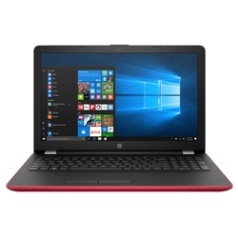 https://market.yandex.ru/product--noutbuk-hp-15-bs593ur-intel-pentium-n3710-1600-mhz-15-6-1920x1080-4gb-500gb-hdd-dvd-net-intel-hd-graphics-405-wi-fi-bluetooth-windows-10-home/1733038357/spec?nid=54544&track=charшт1Компьютерная мышьКомпьютерная мышь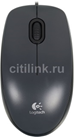 https://www.citilink.ru/catalog/computers_and_notebooks/periferiya/mouses/567051/шт1Микрофон двойной беспроводной с оголовьемМикрофон двойной беспроводной с оголовьем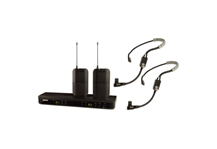 https://www.muztorg.ru/product/A066732шт1Стол деревянный 1000х500 ммСтол деревянный 1000х500 мм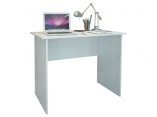 Габариты (В×Ш×Г):  750x1000x500 (мм)  https://pm.ru/category/mebel-dlya-doma/stol/kompyuternyj-stol/goods-komputerniy_stol_milan_105-id92700/ шт1СтулСтул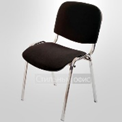 https://meb-biz.ru/catalog/product/Stul_IZO_tkan_chernyy/ Ширина: 53Глубина: 60Высота: 80шт1Флешка 2-4 ГбФлешка 2-4 Гб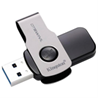 https://www.mvideo.ru/products/flesh-disk-kingston-32gb-datatraveler-swivl-dtswivl-32gb-50119582шт1Городские жители LEGO Артикул: 45022Городские жители LEGO Артикул: 45022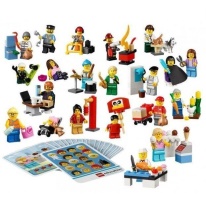 https://a-detstvo.ru/magazin/product/gorodskiye-zhiteli-lego шт1/10Городская жизнь LEGO Артикул: 9389Городская жизнь LEGO Артикул: 9389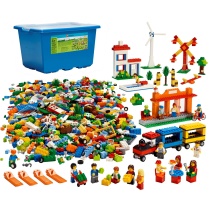 https://a-detstvo.ru/magazin/product/gorodskaya-zhizn-lego шт1/10Большие строительные плато DUPLOАртикул: 9071Большие строительные плато DUPLOАртикул: 9071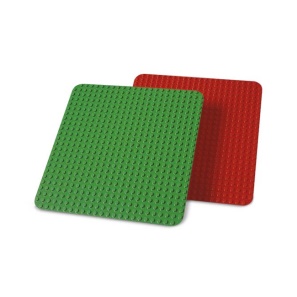 https://educube.ru/products/bolshie-stroitelnye-platy/  Шт.1/10Интерактивный столИнтерактивный стол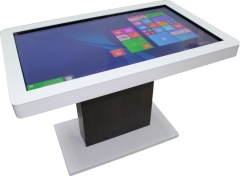 https://market.yandex.ru/offer/ROiGXaJaFq70VV7Qmcrtcg?cpc=Jpv1jfwrH69OGd1Vkuwq5g-Go_dquADxkFRFoWqh1DFrlSchWv3W5sdh9lrYKJralEJk4kd8MxITBU-xfA3n9nkC7AKonFq2knMtZAYeJ5xCtbxKjyMZuT3yu5o1YGU4rF8PhmxX1nqyijTgfyupmaQdn6SG5wWg&hid=10469630&lr=213&nid=55574&rs=eJyzEubIEuIyMzcwNtUx0LE0kGBSYjQEACYIA0A%2C&text=интерактивный%20стол&show-uid=15904872064654823994800002&track=offer_card_similar ШТ1/10Основная образовательная программа дошкольного образования «ОТ РОЖДЕНИЯ ДО ШКОЛЫ» под редакцией Н.Е. Вераксы, Т.С. Комаровой, М.А. ВасильевойОсновная образовательная программа дошкольного образования «ОТ РОЖДЕНИЯ ДО ШКОЛЫ» под редакцией Н.Е. Вераксы, Т.С. Комаровой, М.А. Васильевой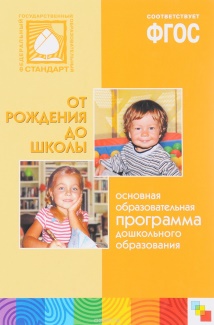 На усмотрение организаторовшт5Мячи массажные с шипамиМячи массажные с шипами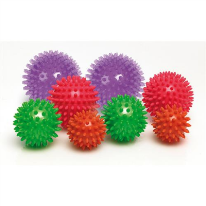 http://piramida-ds.ru/product/s-72-mjach-massazhnyj-igolchatyj-5sm/  шт3Мячи резиновыеМячи резиновые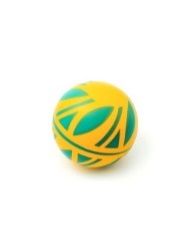 http://sidonic.ru/index.php?route=product/product&path=96_324&product_id=9175шт3БубенБубен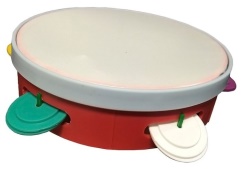 https://avatars.mds.yandex.net/get-mpic/372220/img_id5856898244923177654.jpeg/orig шт3Гимнастические палки Гимнастические палки 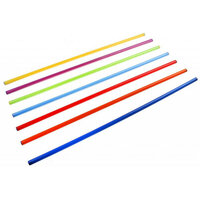 https://www.domsporta.com/goods/palka_gimnasticheskaya_derevo_70_110_sm_m867/шт3СкакалкиСкакалки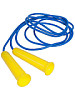 https://www.wildberries.am/catalog/7247387/detail.aspx?targetUrl=YA шт3Резиновый коврик с мелкими шипамиРезиновый коврик с мелкими шипами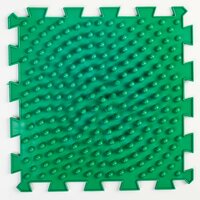 https://market.yandex.ru/search?text=резиновый%20коврик%20с%20мелкими%20шипами%20для%20детей%20цена&rs=eJwzSvWS5xJzKskJLo4wSAswMY7wc8-pSCwLyElxlGBUYNA4wQhSEBTi5pWVlBeYm-ab7JXlmZUYFuQSFYikoLykwDTU3zDe0dLCyThI19fU36wyBGZCBAMA3wMbwQ%2C%2C&clid=545&local-offers-first=0шт2Дорожка массажная с различным покрытием Дорожка массажная с различным покрытием 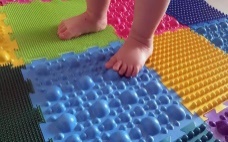  http://www.detsad-yar.ru/products/1413 шт1ШнурШнур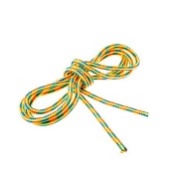 http://www.sportdetstvo.ru/products_pictures/shnur.jpg шт2Мешочки малые с грузомМешочки малые с грузом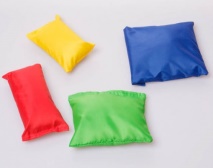 http://www.detsad-yar.ru/products/1407шт3Обручи (обруч диаметр 60 см, пластмасса)Обручи (обруч диаметр 60 см, пластмасса)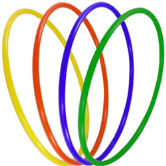 https://olbol.ru/products/obruch-plastikovyi-54smшт3Ковер с низким ворсомКовер с низким ворсом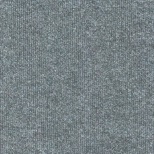 https://kovrolin.ru/kovrolin/kovrolin-forsa-003шт1Медиатека (музыка для детей)Медиатека (музыка для детей)На усмотрение организаторовшт1Магнитная мозаика "Всякая всячина", 84 элемента Артикул 00000001962Магнитная мозаика "Всякая всячина", 84 элемента Артикул 00000001962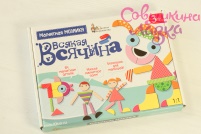 https://www.sova-toys.ru/product/538/view шт2СТУДЕНТЫСТУДЕНТЫСТУДЕНТЫПЕРЕЧЕНЬ ОБОРУДОВАНИЯ НА 1-ГО УЧАСТНИКА (конкурсная площадка)ПЕРЕЧЕНЬ ОБОРУДОВАНИЯ НА 1-ГО УЧАСТНИКА (конкурсная площадка)ПЕРЕЧЕНЬ ОБОРУДОВАНИЯ НА 1-ГО УЧАСТНИКА (конкурсная площадка)ПЕРЕЧЕНЬ ОБОРУДОВАНИЯ НА 1-ГО УЧАСТНИКА (конкурсная площадка)ПЕРЕЧЕНЬ ОБОРУДОВАНИЯ НА 1-ГО УЧАСТНИКА (конкурсная площадка)№НаименованиеНаименованиеФото оборудования или инструмента, или мебелиФото оборудования или инструмента, или мебелиСсылка на сайт с тех. характеристиками либо тех. характеристики оборудования, инструментовЕд. измеренияКол-во1НоутбукНоутбук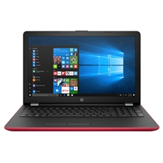 https://market.yandex.ru/product--noutbuk-hp-15-bs593ur-intel-pentium-n3710-1600-mhz-15-6-1920x1080-4gb-500gb-hdd-dvd-net-intel-hd-graphics-405-wi-fi-bluetooth-windows-10-home/1733038357/spec?nid=54544&track=charшт12Компьютерная мышьКомпьютерная мышь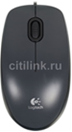 https://www.citilink.ru/catalog/computers_and_notebooks/periferiya/mouses/567051/шт1Микрофон двойной беспроводной с оголовьемМикрофон двойной беспроводной с оголовьемhttps://www.muztorg.ru/product/A066732шт13Интерактивная система SMART Интерактивная система SMART 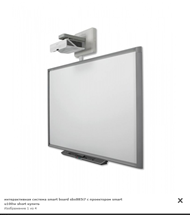 https://www.digis.ru/distribution/interactive_systems/smart_39330/шт1/104Стол деревянный 1000х500 ммСтол деревянный 1000х500 ммГабариты (В×Ш×Г):  750x1000x500 (мм)  https://pm.ru/category/mebel-dlya-doma/stol/kompyuternyj-stol/goods-komputerniy_stol_milan_105-id92700/ шт15СтулСтулhttps://meb-biz.ru/catalog/product/Stul_IZO_tkan_chernyy/ Ширина: 53Глубина: 60Высота: 80шт16Флешка 2-4 ГбФлешка 2-4 Гб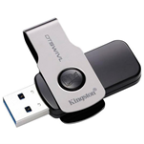 https://www.mvideo.ru/products/flesh-disk-kingston-32gb-datatraveler-swivl-dtswivl-32gb-50119582 шт18 Игольчатый конструктор от Bondibon (98 деталей) Артикул УТ-00001530Игольчатый конструктор от Bondibon (98 деталей) Артикул УТ-00001530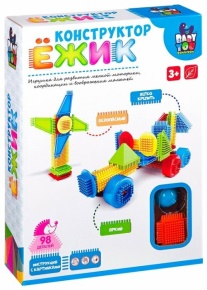 https://www.sova-toys.ru/product/2744/view шт1Прозрачный настольный мольбертПрозрачный настольный мольберт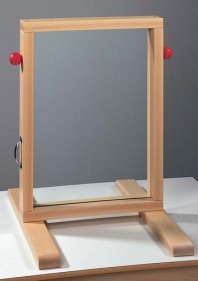 https://photonfm.ru/prozrachnyy-molbert/   шт2/1011Контейнер для раздаточных материаловКонтейнер для раздаточных материалов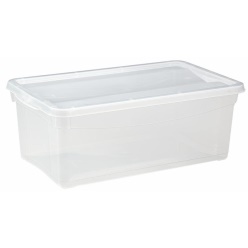 30х25х20https://www.komus.ru/katalog/upakovka-i-markirovka/promyshlennaya-tara/kontejnery-dlya-khraneniya/kontejner-polipropilenovyj-kristall-s-kryshkoj-330kh190kh120-mm-5-litrov/p/267311/?from=block-123-12 шт1Стол для дошкольникаСтол для дошкольника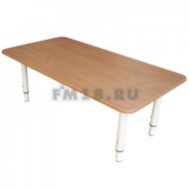 https://fm18.ru/mebel-dlya-detskogo-sada/stoly-dlya-detskogo-sada/stol-detskij-doshkolyonok-reguliruemyj-po-vysote 2/10Стул для дошкольникаСтул для дошкольника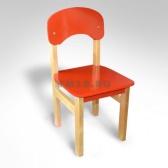 https://fm18.ru/mebel-dlya-detskogo-sada/stulya-dlya-detskogo-sada/stul-detskij-eko 4/10СтеллажСтеллаж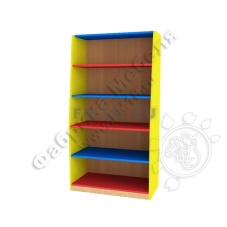 https://fm18.ru/image/cache/data/mebel/stellazh-dlya-igrushek-500x500.jpg шт1/10Основная образовательная программа дошкольного образования «ОТ РОЖДЕНИЯ ДО ШКОЛЫ» под редакцией Н.Е. Вераксы, Т.С. Комаровой, М.А. ВасильевойОсновная образовательная программа дошкольного образования «ОТ РОЖДЕНИЯ ДО ШКОЛЫ» под редакцией Н.Е. Вераксы, Т.С. Комаровой, М.А. ВасильевойНа усмотрение организаторовшт5Мячи массажные с шипамиМячи массажные с шипамиhttp://piramida-ds.ru/product/s-72-mjach-massazhnyj-igolchatyj-5sm/  шт3Мячи резиновыеМячи резиновыеhttp://sidonic.ru/index.php?route=product/product&path=96_324&product_id=9175шт3БубенБубенhttps://avatars.mds.yandex.net/get-mpic/372220/img_id5856898244923177654.jpeg/orig шт3Гимнастические палки Гимнастические палки https://www.domsporta.com/goods/palka_gimnasticheskaya_derevo_70_110_sm_m867/шт3СкакалкиСкакалкиhttps://www.wildberries.am/catalog/7247387/detail.aspx?targetUrl=YA шт3Резиновый коврик с мелкими шипамиРезиновый коврик с мелкими шипамиhttps://market.yandex.ru/search?text=резиновый%20коврик%20с%20мелкими%20шипами%20для%20детей%20цена&rs=eJwzSvWS5xJzKskJLo4wSAswMY7wc8-pSCwLyElxlGBUYNA4wQhSEBTi5pWVlBeYm-ab7JXlmZUYFuQSFYikoLykwDTU3zDe0dLCyThI19fU36wyBGZCBAMA3wMbwQ%2C%2C&clid=545&local-offers-first=0шт2Дорожка массажная с различным покрытием Дорожка массажная с различным покрытием  http://www.detsad-yar.ru/products/1413 шт1ШнурШнурhttp://www.sportdetstvo.ru/products_pictures/shnur.jpg шт2Мешочки малые с грузомМешочки малые с грузомhttp://www.detsad-yar.ru/products/1407шт3Обручи (обруч диаметр 60 см, пластмасса)Обручи (обруч диаметр 60 см, пластмасса)https://olbol.ru/products/obruch-plastikovyi-54smшт3Ковер с низким ворсомКовер с низким ворсомhttps://kovrolin.ru/kovrolin/kovrolin-forsa-003шт1Медиатека (музыка для детей)Медиатека (музыка для детей)На усмотрение организаторовшт1Магнитная мозаика "Всякая всячина", 84 элемента Артикул 00000001962Магнитная мозаика "Всякая всячина", 84 элемента Артикул 00000001962https://www.sova-toys.ru/product/538/view шт2СПЕЦИАЛИСТЫСПЕЦИАЛИСТЫСПЕЦИАЛИСТЫПЕРЕЧЕНЬ ОБОРУДОВАНИЯ НА 1-ГО УЧАСТНИКА (конкурсная площадка)ПЕРЕЧЕНЬ ОБОРУДОВАНИЯ НА 1-ГО УЧАСТНИКА (конкурсная площадка)ПЕРЕЧЕНЬ ОБОРУДОВАНИЯ НА 1-ГО УЧАСТНИКА (конкурсная площадка)ПЕРЕЧЕНЬ ОБОРУДОВАНИЯ НА 1-ГО УЧАСТНИКА (конкурсная площадка)ПЕРЕЧЕНЬ ОБОРУДОВАНИЯ НА 1-ГО УЧАСТНИКА (конкурсная площадка)№НаименованиеНаименованиеФото оборудования или инструмента, или мебелиФото оборудования или инструмента, или мебелиСсылка на сайт с тех. характеристиками либо тех. характеристики оборудования, инструментовЕд. измеренияКол-воНоутбукНоутбукhttps://market.yandex.ru/product--noutbuk-hp-15-bs593ur-intel-pentium-n3710-1600-mhz-15-6-1920x1080-4gb-500gb-hdd-dvd-net-intel-hd-graphics-405-wi-fi-bluetooth-windows-10-home/1733038357/spec?nid=54544&track=charшт1Компьютерная мышьКомпьютерная мышьhttps://www.citilink.ru/catalog/computers_and_notebooks/periferiya/mouses/567051/шт1Интерактивная система SMART Интерактивная система SMART 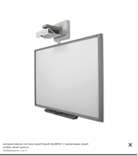 https://www.digis.ru/distribution/interactive_systems/smart_39330/шт1/10Стол деревянный 1000х500 ммСтол деревянный 1000х500 ммГабариты (В×Ш×Г):  750x1000x500 (мм)  https://pm.ru/category/mebel-dlya-doma/stol/kompyuternyj-stol/goods-komputerniy_stol_milan_105-id92700/ шт1СтулСтулhttps://meb-biz.ru/catalog/product/Stul_IZO_tkan_chernyy/ Ширина: 53Глубина: 60Высота: 80шт1Флешка 2-4 ГбФлешка 2-4 Гбhttps://www.mvideo.ru/products/flesh-disk-kingston-32gb-datatraveler-swivl-dtswivl-32gb-50119582 шт1Конструктор  Полидрон ГигантКонструктор  Полидрон Гигант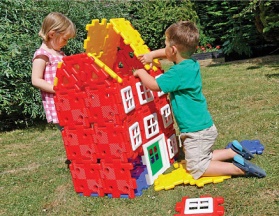 https://www.ylykomoria.ru/catalog/razvivayushchie_konstruktory/nabor_polidron_gigant_stroitelstvo_doma?r1=yandext&r2=&_openstat=bWFya2V0LnlhbmRleC5ydTvQndCw0LHQvtGAINCf0L7Qu9C40LTRgNC-0L0g0JPQuNCz0LDQvdGCICLQodGC0YDQvtC40YLQtdC70YzRgdGC0LLQviDQtNC-0LzQsCIgNzAtNzA2MC0xMDtRaUZpVHdmNHFuSmNNWW9MMEI1MjlBOw&ymclid=15904911971270734947900002 шт1/10Набор Полидрон Гигант«Комплект встраиваемыхмаркерных панелей»Набор Полидрон Гигант«Комплект встраиваемыхмаркерных панелей»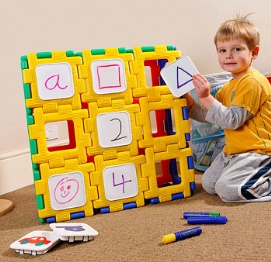 https://www.ylykomoria.ru/catalog/razvivayushchie_konstruktory/dopolnitelnyy_nabor_polidron_gigant_komplekt_vstraivaemykh_markernykh_paneley?r1=yandext&r2=&ymclid=15904913037454079657600001 шт1/10Прозрачный настольный мольбертПрозрачный настольный мольбертhttps://photonfm.ru/prozrachnyy-molbert/   шт2/10Стол для дошкольникаСтол для дошкольникаhttps://fm18.ru/mebel-dlya-detskogo-sada/stoly-dlya-detskogo-sada/stol-detskij-doshkolyonok-reguliruemyj-po-vysote 2Стул для дошкольникаСтул для дошкольникаhttps://fm18.ru/mebel-dlya-detskogo-sada/stulya-dlya-detskogo-sada/stul-detskij-eko 4СтеллажСтеллажhttps://fm18.ru/image/cache/data/mebel/stellazh-dlya-igrushek-500x500.jpg шт1/10Основная образовательная программа дошкольного образования «ОТ РОЖДЕНИЯ ДО ШКОЛЫ» под редакцией Н.Е. Вераксы, Т.С. Комаровой, М.А. ВасильевойОсновная образовательная программа дошкольного образования «ОТ РОЖДЕНИЯ ДО ШКОЛЫ» под редакцией Н.Е. Вераксы, Т.С. Комаровой, М.А. ВасильевойНа усмотрение организаторовшт5Мячи массажные с шипамиМячи массажные с шипамиhttp://piramida-ds.ru/product/s-72-mjach-massazhnyj-igolchatyj-5sm/  шт3Мячи резиновыеМячи резиновыеhttp://sidonic.ru/index.php?route=product/product&path=96_324&product_id=9175шт3БубенБубенhttps://avatars.mds.yandex.net/get-mpic/372220/img_id5856898244923177654.jpeg/orig шт3Гимнастические палки Гимнастические палки https://www.domsporta.com/goods/palka_gimnasticheskaya_derevo_70_110_sm_m867/шт3СкакалкиСкакалкиhttps://www.wildberries.am/catalog/7247387/detail.aspx?targetUrl=YA шт3Резиновый коврик с мелкими шипамиРезиновый коврик с мелкими шипамиhttps://market.yandex.ru/search?text=резиновый%20коврик%20с%20мелкими%20шипами%20для%20детей%20цена&rs=eJwzSvWS5xJzKskJLo4wSAswMY7wc8-pSCwLyElxlGBUYNA4wQhSEBTi5pWVlBeYm-ab7JXlmZUYFuQSFYikoLykwDTU3zDe0dLCyThI19fU36wyBGZCBAMA3wMbwQ%2C%2C&clid=545&local-offers-first=0шт2Дорожка массажная с различным покрытием Дорожка массажная с различным покрытием  http://www.detsad-yar.ru/products/1413 шт1ШнурШнурhttp://www.sportdetstvo.ru/products_pictures/shnur.jpg шт2Мешочки малые с грузомМешочки малые с грузомhttp://www.detsad-yar.ru/products/1407шт3Обручи (обруч диаметр 60 см, пластмасса)Обручи (обруч диаметр 60 см, пластмасса)https://olbol.ru/products/obruch-plastikovyi-54smшт3Ковер с низким ворсомКовер с низким ворсомhttps://kovrolin.ru/kovrolin/kovrolin-forsa-003шт1Медиатека (музыка для детей)Медиатека (музыка для детей)На усмотрение организаторовшт1Магнитная мозаика "Всякая всячина", 84 элемента Артикул 00000001962Магнитная мозаика "Всякая всячина", 84 элемента Артикул 00000001962https://www.sova-toys.ru/product/538/view шт2ПЕРЕЧЕНЬ РАСХОДНЫХ МАТЕРИАЛОВ  НА 1 УЧАСТНИКА(школьник, студент, специалист)ПЕРЕЧЕНЬ РАСХОДНЫХ МАТЕРИАЛОВ  НА 1 УЧАСТНИКА(школьник, студент, специалист)ПЕРЕЧЕНЬ РАСХОДНЫХ МАТЕРИАЛОВ  НА 1 УЧАСТНИКА(школьник, студент, специалист)ПЕРЕЧЕНЬ РАСХОДНЫХ МАТЕРИАЛОВ  НА 1 УЧАСТНИКА(школьник, студент, специалист)ПЕРЕЧЕНЬ РАСХОДНЫХ МАТЕРИАЛОВ  НА 1 УЧАСТНИКА(школьник, студент, специалист)ПЕРЕЧЕНЬ РАСХОДНЫХ МАТЕРИАЛОВ  НА 1 УЧАСТНИКА(школьник, студент, специалист)ПЕРЕЧЕНЬ РАСХОДНЫХ МАТЕРИАЛОВ  НА 1 УЧАСТНИКА(школьник, студент, специалист)ПЕРЕЧЕНЬ РАСХОДНЫХ МАТЕРИАЛОВ  НА 1 УЧАСТНИКА(школьник, студент, специалист)№НаименованиеНаименованиеСсылка на сайт с тех. характеристиками либо тех. характеристики оборудования, инструментовЕд. измеренияКол-воБумага офисная А4 Бумага офисная А4 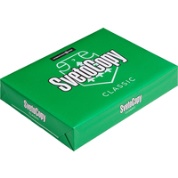 https://www.komus.ru/katalog/bumaga-i-bumazhnye-izdeliya/bumaga-dlya-ofisnoj-tekhniki/formatnaya-bumaga/bumaga-formatnaya-belaya-dlya-ofisnoj-tekhniki/c/73/ лист10Ручка шариковая автоматическая синяяРучка шариковая автоматическая синяя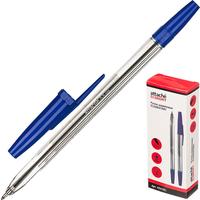 https://www.komus.ru/katalog/ruchki-karandashi-markery/sharikovye-ruchki/sharikovye-neavtomaticheskie-ruchki/ruchka-sharikovaya-attache-economy-elementary-sinyaya-tolshhina-linii-0-5-mm-/p/434191/?from=block-123-1 шт1Карандаш простойКарандаш простой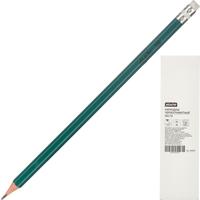 https://www.komus.ru/katalog/ruchki-karandashi-markery/karandashi-chernografitnye/karandash-chernografitnyj-hb-zatochennyj-s-lastikom-zelenyj-korpus-/p/384856/?from=block-123-1 шт1ЛастикЛастик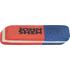 https://www.komus.ru/katalog/pismennye-prinadlezhnosti/lastiki-tochilki-linejki/lastiki/lastik-attache-rezinovyj-skoshennyj/p/521491/ шт1Степлер до 10 листовСтеплер до 10 листов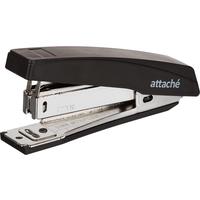 https://www.komus.ru/katalog/kantstovary/steplery-i-skoby/steplery-do-15-listov/stepler-attache-economy-do-10-listov-chernyj/p/900304/?from=block-301-3  шт1Скобы к степлеру, тип 53 10ммСкобы к степлеру, тип 53 10мм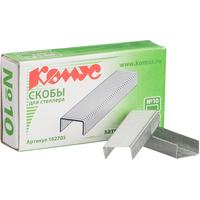 https://www.komus.ru/katalog/kantstovary/steplery-i-skoby/skoby/skoby-dlya-steplerov-10/skoby-dlya-steplera-10-komus-otsinkovannye-1000-shtuk-v-upakovke-/p/162705/?from=block-123-1упак3/10Папка-конверт на кнопкеПапка-конверт на кнопке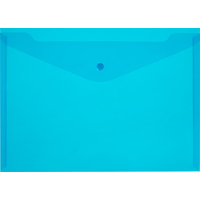 https://www.komus.ru/katalog/papki-i-sistemy-arkhivatsii/papki-konverty/papki-konverty-na-knopke/papka-konvert-na-knopke-a4-sinyaya-0-18-mm-10-shtuk-v-upakovke-/p/727926/?from=block-123-1 шт1Салфетки влажные гигиенические, 15 шт в упаковкеСалфетки влажные гигиенические, 15 шт в упаковке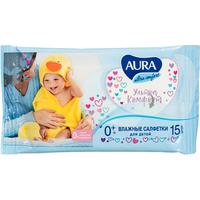 https://www.komus.ru/katalog/krasota-i-zdorove/vatnye-i-bumazhnye-izdeliya-vlazhnye-salfetki/vlazhnye-kosmeticheskie-salfetki/vlazhnye-salfetki-detskie-aura-ultra-comfort-15-shtuk-v-upakovke/p/509995/?from=block-123-5 упак.1Бумажные салфеткиБумажные салфетки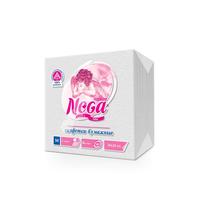 https://www.komus.ru/katalog/khozyajstvennye-tovary/bumazhnye-gigienicheskie-sredstva-i-derzhateli/salfetki-bumazhnye/salfetki-bumazhnye-nega-24x24-sm-belye-1-slojnye-50-shtuk-v-upakovke/p/930321/?from=block-123-13 упак1Планшет для письмаПланшет для письма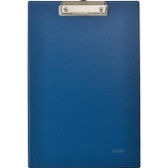 https://www.komus.ru/katalog/papki-i-sistemy-arkhivatsii/papki-planshety/papka-planshet-bantex-a4-kartonnaya-sinyaya-bez-kryshki/p/12635/?from=block-301-1 шт1Краски гуашьКраски гуашь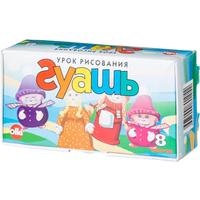 https://www.komus.ru/search?text=%D0%93%D1%83%D0%B0%D1%88%D1%8C++8+%D1%86%D0%B2%D0%B5%D1%82%D0%BE%D0%B2.+ набор1Пальчиковые краскиПальчиковые краски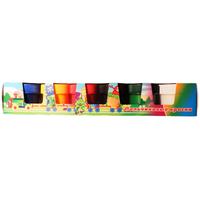 https://www.komus.ru/katalog/tovary-dlya-doma/tovary-dlya-shkoly/prinadlezhnosti-dlya-risovaniya/kraski-palchikovye/kraski-palchikovye-yarkaya-zabava-6-tsvetov-40-ml-/p/1044962/?from=block-123-4 набор4/10Стакан-непроливайкаСтакан-непроливайка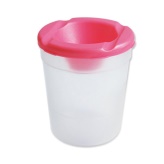 Пластик, 500 млhttps://www.komus.ru/uchus-s-komus/dlya-doshkolnikov/stakany-dlya-risovaniya/stakan-neprolivajka-luch-s-kryshkoj-500-ml/p/225336/zoomImages шт5/10КистиКисти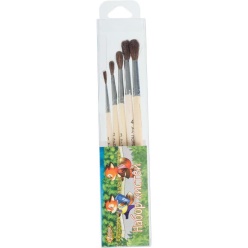 https://www.komus.ru/katalog/tovary-dlya-doma/tovary-dlya-shkoly/prinadlezhnosti-dlya-risovaniya/kisti-dlya-risovaniya/nabor-kistej-1-school-lisyata-poni-kruglaya-5-shtuk/p/603698/?from=block-123-2 набор1Набор поролоновых кистей-спонжей для рисования Набор поролоновых кистей-спонжей для рисования 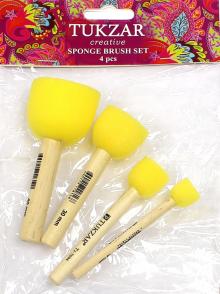 https://www.labirint.ru/games/513321 /набор1Художественные валики для рисованияХудожественные валики для рисования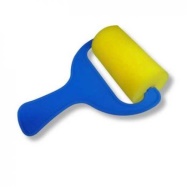 https://artkvartal.ru/catalog/4718-kisti-porolonovye/ шт1Ножницы канцелярскиеНожницы канцелярские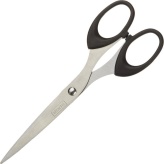 https://www.komus.ru/katalog/kantstovary/kantselyarskie-nozhnitsy-i-nozhi/nozhnitsy-standartnye/nozhnitsy-attache-169-mm-s-plastikovymi-simmetrichnymi-ellipticheskimi-ruchkami-chernogo-tsveta/p/47587/?from=block-301-3 шт1ЛинейкаЛинейка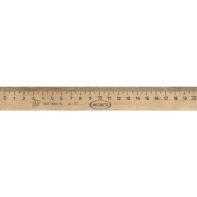 https://www.komus.ru/katalog/tovary-dlya-doma/tovary-dlya-shkoly/chertezhnye-prinadlezhnosti/linejki-ugolniki-transportiry/linejki/linejka-mozhga-derevyannaya-20-sm/p/42384/?from=block-123-27 шт1РАСХОДНЫЕ МАТЕРИАЛЫ, ОБОРУДОВАНИЕ И ИНСТРУМЕНТЫ,  КОТОРЫЕ УЧАСТНИКИ ДОЛЖНЫ ИМЕТЬ  ПРИ СЕБЕРАСХОДНЫЕ МАТЕРИАЛЫ, ОБОРУДОВАНИЕ И ИНСТРУМЕНТЫ,  КОТОРЫЕ УЧАСТНИКИ ДОЛЖНЫ ИМЕТЬ  ПРИ СЕБЕРАСХОДНЫЕ МАТЕРИАЛЫ, ОБОРУДОВАНИЕ И ИНСТРУМЕНТЫ,  КОТОРЫЕ УЧАСТНИКИ ДОЛЖНЫ ИМЕТЬ  ПРИ СЕБЕРАСХОДНЫЕ МАТЕРИАЛЫ, ОБОРУДОВАНИЕ И ИНСТРУМЕНТЫ,  КОТОРЫЕ УЧАСТНИКИ ДОЛЖНЫ ИМЕТЬ  ПРИ СЕБЕРАСХОДНЫЕ МАТЕРИАЛЫ, ОБОРУДОВАНИЕ И ИНСТРУМЕНТЫ,  КОТОРЫЕ УЧАСТНИКИ ДОЛЖНЫ ИМЕТЬ  ПРИ СЕБЕРАСХОДНЫЕ МАТЕРИАЛЫ, ОБОРУДОВАНИЕ И ИНСТРУМЕНТЫ,  КОТОРЫЕ УЧАСТНИКИ ДОЛЖНЫ ИМЕТЬ  ПРИ СЕБЕРАСХОДНЫЕ МАТЕРИАЛЫ, ОБОРУДОВАНИЕ И ИНСТРУМЕНТЫ,  КОТОРЫЕ УЧАСТНИКИ ДОЛЖНЫ ИМЕТЬ  ПРИ СЕБЕРАСХОДНЫЕ МАТЕРИАЛЫ, ОБОРУДОВАНИЕ И ИНСТРУМЕНТЫ,  КОТОРЫЕ УЧАСТНИКИ ДОЛЖНЫ ИМЕТЬ  ПРИ СЕБЕНе предусмотреноНе предусмотреноНе предусмотреноНе предусмотреноНе предусмотреноНе предусмотреноНе предусмотреноНе предусмотреноРАСХОДНЫЕ МАТЕРИАЛЫ И ОБОРУДОВАНИЕ, ЗАПРЕЩЕННЫЕ НА ПЛОЩАДКЕРАСХОДНЫЕ МАТЕРИАЛЫ И ОБОРУДОВАНИЕ, ЗАПРЕЩЕННЫЕ НА ПЛОЩАДКЕРАСХОДНЫЕ МАТЕРИАЛЫ И ОБОРУДОВАНИЕ, ЗАПРЕЩЕННЫЕ НА ПЛОЩАДКЕРАСХОДНЫЕ МАТЕРИАЛЫ И ОБОРУДОВАНИЕ, ЗАПРЕЩЕННЫЕ НА ПЛОЩАДКЕРАСХОДНЫЕ МАТЕРИАЛЫ И ОБОРУДОВАНИЕ, ЗАПРЕЩЕННЫЕ НА ПЛОЩАДКЕРАСХОДНЫЕ МАТЕРИАЛЫ И ОБОРУДОВАНИЕ, ЗАПРЕЩЕННЫЕ НА ПЛОЩАДКЕРАСХОДНЫЕ МАТЕРИАЛЫ И ОБОРУДОВАНИЕ, ЗАПРЕЩЕННЫЕ НА ПЛОЩАДКЕРАСХОДНЫЕ МАТЕРИАЛЫ И ОБОРУДОВАНИЕ, ЗАПРЕЩЕННЫЕ НА ПЛОЩАДКЕНа площадке запрещено все, что не  указано в ИЛ  ( в т.ч.мобильные телефоны)На площадке запрещено все, что не  указано в ИЛ  ( в т.ч.мобильные телефоны)На площадке запрещено все, что не  указано в ИЛ  ( в т.ч.мобильные телефоны)На площадке запрещено все, что не  указано в ИЛ  ( в т.ч.мобильные телефоны)На площадке запрещено все, что не  указано в ИЛ  ( в т.ч.мобильные телефоны)На площадке запрещено все, что не  указано в ИЛ  ( в т.ч.мобильные телефоны)На площадке запрещено все, что не  указано в ИЛ  ( в т.ч.мобильные телефоны)На площадке запрещено все, что не  указано в ИЛ  ( в т.ч.мобильные телефоны)ДОПОЛНИТЕЛЬНОЕ ОБОРУДОВАНИЕ, ИНСТРУМЕНТЫ КОТОРОЕ МОЖЕТ ПРИВЕЗТИ С СОБОЙ УЧАСТНИКДОПОЛНИТЕЛЬНОЕ ОБОРУДОВАНИЕ, ИНСТРУМЕНТЫ КОТОРОЕ МОЖЕТ ПРИВЕЗТИ С СОБОЙ УЧАСТНИКДОПОЛНИТЕЛЬНОЕ ОБОРУДОВАНИЕ, ИНСТРУМЕНТЫ КОТОРОЕ МОЖЕТ ПРИВЕЗТИ С СОБОЙ УЧАСТНИКДОПОЛНИТЕЛЬНОЕ ОБОРУДОВАНИЕ, ИНСТРУМЕНТЫ КОТОРОЕ МОЖЕТ ПРИВЕЗТИ С СОБОЙ УЧАСТНИКДОПОЛНИТЕЛЬНОЕ ОБОРУДОВАНИЕ, ИНСТРУМЕНТЫ КОТОРОЕ МОЖЕТ ПРИВЕЗТИ С СОБОЙ УЧАСТНИКДОПОЛНИТЕЛЬНОЕ ОБОРУДОВАНИЕ, ИНСТРУМЕНТЫ КОТОРОЕ МОЖЕТ ПРИВЕЗТИ С СОБОЙ УЧАСТНИКДОПОЛНИТЕЛЬНОЕ ОБОРУДОВАНИЕ, ИНСТРУМЕНТЫ КОТОРОЕ МОЖЕТ ПРИВЕЗТИ С СОБОЙ УЧАСТНИКДОПОЛНИТЕЛЬНОЕ ОБОРУДОВАНИЕ, ИНСТРУМЕНТЫ КОТОРОЕ МОЖЕТ ПРИВЕЗТИ С СОБОЙ УЧАСТНИК№№НаименованиеФото оборудования или инструмента, или мебелиФото оборудования или инструмента, или мебелиСсылка на сайт с тех. характеристиками либо тех. характеристики оборудованияЕд. измеренияКол-воНе предусмотреноНе предусмотреноНе предусмотреноНе предусмотреноНе предусмотреноНе предусмотреноНе предусмотреноНе предусмотреноНА 1-ГО ЭКСПЕРТА (КОНКУРСНАЯ ПЛОЩАДКА)НА 1-ГО ЭКСПЕРТА (КОНКУРСНАЯ ПЛОЩАДКА)НА 1-ГО ЭКСПЕРТА (КОНКУРСНАЯ ПЛОЩАДКА)НА 1-ГО ЭКСПЕРТА (КОНКУРСНАЯ ПЛОЩАДКА)НА 1-ГО ЭКСПЕРТА (КОНКУРСНАЯ ПЛОЩАДКА)НА 1-ГО ЭКСПЕРТА (КОНКУРСНАЯ ПЛОЩАДКА)НА 1-ГО ЭКСПЕРТА (КОНКУРСНАЯ ПЛОЩАДКА)НА 1-ГО ЭКСПЕРТА (КОНКУРСНАЯ ПЛОЩАДКА)Перечень оборудования и мебельПеречень оборудования и мебельПеречень оборудования и мебельПеречень оборудования и мебельПеречень оборудования и мебельПеречень оборудования и мебельПеречень оборудования и мебельПеречень оборудования и мебель№№НаименованиеФото оборудования или инструмента, или мебелиФото оборудования или инструмента, или мебелиСсылка на сайт с тех. характеристиками либо тех. характеристики оборудованияЕд. измеренияКол-воСтол офисный 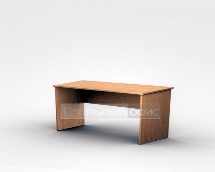 1400х600х750https://prime-wood.ru/image/cache/catalog/items/3s008-1280x905.jpg.webp Шт.3/5Стул посетителя офисный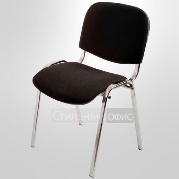 https://meb-biz.ru/catalog/product/Stul_IZO_tkan_chernyy/ Шт.5МФУ А4 лазерное, цветное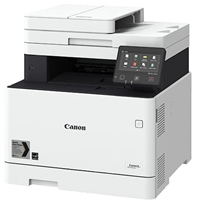 https://market.yandex.ru/product--mfu-canon-i-sensys-mf732cdw/1729027872?show-uid=15456725402280473321716004&nid=54546&context=searchШт1Ноутбукhttps://market.yandex.ru/product--noutbuk-hp-15-bs593ur-intel-pentium-n3710-1600-mhz-15-6-1920x1080-4gb-500gb-hdd-dvd-net-intel-hd-graphics-405-wi-fi-bluetooth-windows-10-home/1733038357/spec?nid=54544&track=charШт2Компьютерная мышь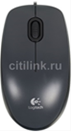 https://www.citilink.ru/catalog/computers_and_notebooks/periferiya/mouses/567051/Шт2РАСХОДНЫЕ МАТЕРИАЛЫ НА 1 ЭкспертаРАСХОДНЫЕ МАТЕРИАЛЫ НА 1 ЭкспертаРАСХОДНЫЕ МАТЕРИАЛЫ НА 1 ЭкспертаРАСХОДНЫЕ МАТЕРИАЛЫ НА 1 ЭкспертаРАСХОДНЫЕ МАТЕРИАЛЫ НА 1 ЭкспертаРАСХОДНЫЕ МАТЕРИАЛЫ НА 1 ЭкспертаРАСХОДНЫЕ МАТЕРИАЛЫ НА 1 ЭкспертаРАСХОДНЫЕ МАТЕРИАЛЫ НА 1 Эксперта№№НаименованиеСсылка на сайт с тех. характеристиками либо тех. характеристики оборудованияЕд. измеренияКол-во11Бумага 500 листов А4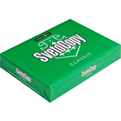 https://www.komus.ru/katalog/bumaga-i-bumazhnye-izdeliya/bumaga-dlya-ofisnoj-tekhniki/formatnaya-bumaga/bumaga-formatnaya-belaya-dlya-ofisnoj-tekhniki/c/73/ пачка1/522Ручка шариковая автоматическая синяяhttps://www.komus.ru/katalog/ruchki-karandashi-markery/sharikovye-ruchki/sharikovye-neavtomaticheskie-ruchki/ruchka-sharikovaya-attache-economy-elementary-sinyaya-tolshhina-linii-0-5-mm-/p/434191/?from=block-123-1 шт133Карандаш простойhttps://www.komus.ru/katalog/ruchki-karandashi-markery/karandashi-chernografitnye/karandash-chernografitnyj-hb-zatochennyj-s-lastikom-zelenyj-korpus-/p/384856/?from=block-123-1 шт144Ластикhttps://www.komus.ru/katalog/pismennye-prinadlezhnosti/lastiki-tochilki-linejki/lastiki/lastik-attache-rezinovyj-skoshennyj/p/521491/ шт155Степлер до 10 листовhttps://www.komus.ru/katalog/kantstovary/steplery-i-skoby/steplery-do-15-listov/stepler-attache-economy-do-10-listov-chernyj/p/900304/?from=block-301-3  шт1/566Скобы к степлеру, тип 53 10ммhttps://www.komus.ru/katalog/kantstovary/steplery-i-skoby/skoby/skoby-dlya-steplerov-10/skoby-dlya-steplera-10-komus-otsinkovannye-1000-shtuk-v-upakovke-/p/162705/?from=block-123-1пачка1/577Ножницы канцелярскиеhttps://www.komus.ru/katalog/kantstovary/kantselyarskie-nozhnitsy-i-nozhi/nozhnitsy-standartnye/nozhnitsy-attache-169-mm-s-plastikovymi-simmetrichnymi-ellipticheskimi-ruchkami-chernogo-tsveta/p/47587/?from=block-301-3 Шт1/588Линейкаhttps://www.komus.ru/katalog/tovary-dlya-doma/tovary-dlya-shkoly/chertezhnye-prinadlezhnosti/linejki-ugolniki-transportiry/linejki/linejka-mozhga-derevyannaya-20-sm/p/42384/?from=block-123-27 2/599Флешка 2-4 Гбhttps://www.mvideo.ru/products/flesh-disk-kingston-32gb-datatraveler-swivl-dtswivl-32gb-50119582 шт1/51010Планшет для письмаhttps://www.komus.ru/katalog/papki-i-sistemy-arkhivatsii/papki-planshety/papka-planshet-bantex-a4-kartonnaya-sinyaya-bez-kryshki/p/12635/?from=block-301-1 шт1ОБЩАЯ ИНФРАСТРУКТУРА КОНКУРСНОЙ ПЛОЩАДКИОБЩАЯ ИНФРАСТРУКТУРА КОНКУРСНОЙ ПЛОЩАДКИОБЩАЯ ИНФРАСТРУКТУРА КОНКУРСНОЙ ПЛОЩАДКИОБЩАЯ ИНФРАСТРУКТУРА КОНКУРСНОЙ ПЛОЩАДКИОБЩАЯ ИНФРАСТРУКТУРА КОНКУРСНОЙ ПЛОЩАДКИОБЩАЯ ИНФРАСТРУКТУРА КОНКУРСНОЙ ПЛОЩАДКИОБЩАЯ ИНФРАСТРУКТУРА КОНКУРСНОЙ ПЛОЩАДКИОБЩАЯ ИНФРАСТРУКТУРА КОНКУРСНОЙ ПЛОЩАДКИПеречень оборудования, инструментов, средств индивидуальной защиты и т.п.Перечень оборудования, инструментов, средств индивидуальной защиты и т.п.Перечень оборудования, инструментов, средств индивидуальной защиты и т.п.Перечень оборудования, инструментов, средств индивидуальной защиты и т.п.Перечень оборудования, инструментов, средств индивидуальной защиты и т.п.Перечень оборудования, инструментов, средств индивидуальной защиты и т.п.Перечень оборудования, инструментов, средств индивидуальной защиты и т.п.Перечень оборудования, инструментов, средств индивидуальной защиты и т.п.№№НаименованиеФото оборудования или инструмента, или мебелиФото оборудования или инструмента, или мебелиСсылка на сайт с тех. характеристиками либо тех. характеристики оборудованияЕд. измереНияКол-воУдлинитель 5 м, 5 гнезд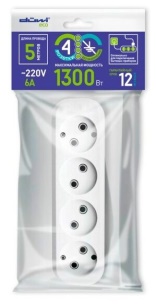 https://market.yandex.ru/product--udlinitel-duwi-eco-4-gnezda-bez-zazemleniia-shvvp-5-m/419330007?hid=15618862&nid=71864&text=%D1%83%D0%B4%D0%BB%D0%B8%D0%BD%D0%B8%D1%82%D0%B5%D0%BB%D1%8C%205%20%D0%BC%205%20%D0%B3%D0%BD%D0%B5%D0%B7%D0%B4&clid=698 шт5Стол деревянный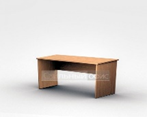 (ШхГхВ) 1200х700х780
столешница не тоньше 25 ммhttps://prime-wood.ru/image/cache/catalog/items/3s008-1280x905.jpg.webpшт3Стулhttps://meb-biz.ru/catalog/product/Stul_IZO_tkan_chernyy/ Model - ISO
Size - 54х42х77 cm
Extra details - 4 ножки, без подлокотниковшт4Бумага формата А4https://www.komus.ru/katalog/bumaga-i-bumazhnye-izdeliya/bumaga-dlya-ofisnoj-tekhniki/formatnaya-bumaga/bumaga-formatnaya-belaya-dlya-ofisnoj-tekhniki/c/73/ пачка3Кулер для воды с бутылкой (20л) На усмотрение организаторовшт1Стаканчики одноразовыеНа усмотрение организаторовпачка3Огнетушитель порошковыйНа усмотрение организаторовшт1Мусорная корзинаНа усмотрение организаторовшт11Ведро для воды плстиковое На усмотрение организаторашт2Губка для посудыНа усмотрение организаторашт10Салфетки микрофибра для стеколНа усмотрение организаторашт10Салфетка силиконовая на детский стол 60х80см (гибкое стекло)На усмотрение организаторашт2Клей-карандаш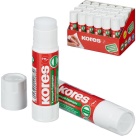 https://www.komus.ru/katalog/kantstovary/klej/klej-karandash/klej-karandash-kores-8-g-12083-/p/17150/zoomImages шт5Клей ПВА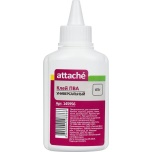 https://www.komus.ru/katalog/kantstovary/klej/klej-pva/klej-pva-attache-65-g/p/145956/zoomImages флакон3Бумажные салфеткиhttps://www.komus.ru/katalog/khozyajstvennye-tovary/bumazhnye-gigienicheskie-sredstva-i-derzhateli/salfetki-bumazhnye/salfetki-bumazhnye-nega-24x24-sm-belye-1-slojnye-50-shtuk-v-upakovke/p/930321/?from=block-123-13 пачка3Цветная бумагаНа усмотрение организатора Набор двусторонней цветной бумаги формата А4. 8 цветовпачка5Комплект сюжетных картинок для дошкольников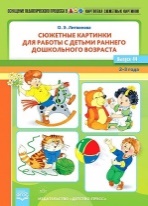 https://www.ukazka.ru/img/b/uk752938.jpg Компл.3Картон белый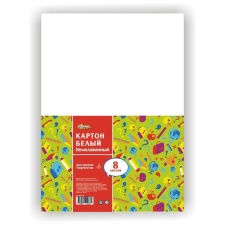 https://www.komus.ru/katalog/tovary-dlya-doma/tovary-dlya-tvorchestva/tsvetnaya-bumaga-i-karton/karton-tsvetnoj-dlya-podelok/karton-belyj-1-school-otlichnik-a4-8-listov-nemelovannyj-/p/897818/zoomImages набор5Скрепки канцелярские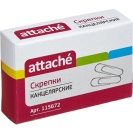 https://www.komus.ru/katalog/kantstovary/kantselyarskie-melochi/skrepki/skrepki-attache-metallicheskie-otsinkovannye-28-mm-100-shtuk-v-upakovke-/p/115672/zoomImagesУпак.2Цветные стикеры 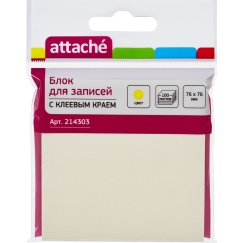 https://www.komus.ru/katalog/bumaga-i-bumazhnye-izdeliya/bumaga-dlya-zametok/stikery/bloknoty-s-klejkim-kraem/stikery-attache-76x76-mm-pastelnye-zheltye-1-blok-100-listov-/p/214303/zoomImages упак2КОМНАТА  ЭКСПЕРТОВКОМНАТА  ЭКСПЕРТОВКОМНАТА  ЭКСПЕРТОВКОМНАТА  ЭКСПЕРТОВКОМНАТА  ЭКСПЕРТОВКОМНАТА  ЭКСПЕРТОВКОМНАТА  ЭКСПЕРТОВКОМНАТА  ЭКСПЕРТОВПеречень оборудования, мебель, канцелярия и т.п.Перечень оборудования, мебель, канцелярия и т.п.Перечень оборудования, мебель, канцелярия и т.п.Перечень оборудования, мебель, канцелярия и т.п.№№НаименованиеСсылка на сайт с тех. Характеристиками, либо тех. характеристики оборудованияЕд. измеренияКол-во11ВешалкаНа усмотрение организаторовшт522Стол переговорный  880х880х760  На усмотрение организаторовшт166Бумага А4На усмотрение организаторовпачка277Удлинитель 3 м, 5 гнездНа усмотрение организаторовшт288СтулНа усмотрение организаторовшт599Корзина мусорнаяНа усмотрение  организаторовшт11010Кулер с водойНа усмотрение организаторовшт1КОМНАТА УЧАСТНИКОВКОМНАТА УЧАСТНИКОВКОМНАТА УЧАСТНИКОВКОМНАТА УЧАСТНИКОВКОМНАТА УЧАСТНИКОВКОМНАТА УЧАСТНИКОВКОМНАТА УЧАСТНИКОВКОМНАТА УЧАСТНИКОВПеречень оборудования, мебель, канцелярия и т.п.Перечень оборудования, мебель, канцелярия и т.п.Перечень оборудования, мебель, канцелярия и т.п.Перечень оборудования, мебель, канцелярия и т.п.11ВешалкаНа усмотрение организаторовшт1022СтулНа усмотрение организаторовшт1033Стол 1200х600 ммНа усмотрение организаторовшт344Корзина мусорнаяНа усмотрение организаторовшт155Кулер с водой На усмотрение анализаторовшт1ДОПОЛНИТЕЛЬНЫЕ ТРЕБОВАНИЯ/КОММЕНТАРИИДОПОЛНИТЕЛЬНЫЕ ТРЕБОВАНИЯ/КОММЕНТАРИИДОПОЛНИТЕЛЬНЫЕ ТРЕБОВАНИЯ/КОММЕНТАРИИДОПОЛНИТЕЛЬНЫЕ ТРЕБОВАНИЯ/КОММЕНТАРИИДОПОЛНИТЕЛЬНЫЕ ТРЕБОВАНИЯ/КОММЕНТАРИИДОПОЛНИТЕЛЬНЫЕ ТРЕБОВАНИЯ/КОММЕНТАРИИДОПОЛНИТЕЛЬНЫЕ ТРЕБОВАНИЯ/КОММЕНТАРИИДОПОЛНИТЕЛЬНЫЕ ТРЕБОВАНИЯ/КОММЕНТАРИИКоличество точек питания и их характеристикиКоличество точек питания и их характеристикиКоличество точек питания и их характеристикиКоличество точек питания и их характеристики№№Наименование	Тех. характеристики 11Электричество на 10 постов на площадку220 вольт22Проводной интернет или Wi-Fi с выходом в интернет для гл.эксперта и к интерактивному оборудованию на площадке33Площадь одного рабочего места не менее 4 м.кв  (2*2 метра)44Электричество на 1 рабочее место \ 1 команду - 220 Вольт (2 кВт)55Оформление площадки в стиле группы детского садаНа усмотрение организатораПлощадь, м.кв.Ширина прохода между рабочими местами, м.Специализированное оборудование, количество.*Рабочее место участника с нарушением слухаПлощадь на 1 обучающегося с дефектами слуха  не менее 2,5 м2При выделении ученических мест для обучающихся с дефектами слуха расстояние между рядами столов - не менее 0,6 м; между столами в ряду - не менее 0,5 м; между рядами столов и стенами без оконных проемов - не менее 0,7 м; между рядом столов и стеной с оконными проемами - не менее 0,5 м..1 Акустическая система (Система свободного звукового поля)2 Информационная индукционная система Портативная информационная индукционная система "Исток А2" с радиомикрофоном на стойке https://www.obrazov.org/catalog/obespechenie-dostupnosti-zdaniy/portativnaya-informatsionnaya-induktsionnaya-sistema-istok-a2/Информационные индукционные системы для слабослышащихhttps://www.obrazov.org/catalog/obespechenie-dostupnosti-zdaniy/informatsionnye-induktsionnye-sistemy-dlya-slaboslyshashchikh-serii-istok/Рекомендуемый комплект оснащения учебной аудитории, в которой обучаются студенты снарушением слуха: радио-класс, аудиотехника (акустический усилитель и колонки), видеотехника(мультимедийный проектор, телевизор), электронная доска, документ-камера. [2]Рабочее место участника с нарушением зренияПлощадь на 1 обучающегося с дефектами слуха  не менее 3 м2При выделении ученических мест для обучающихся с недостатками зрения расстояние между рядами столов - не менее 0,6 м; между столами в ряду - не менее 0,5 м; между рядами столов и стенами без оконных проемов - не менее 0,7 м; между рядом столов и стеной с оконными проемами - не менее 0,5 м. Площадь ученического стола для инвалида по зрению должна быть не менее 1 м ширины и 0,6 м глубины для размещения брайлевской литературы и тифлосредств1 Дисплей с использованием системы Брайля (рельефно-точечный шрифт) 40-знаковый или 80-знаковый, или портативный дисплей https://www.smartaids.ru/catalog/product/displey-braylya-easylink12/2 Принтер с использованием системы Брайля (рельефно-точечный шрифт) https://www.smartaids.ru/catalog/product/printer-braylya-vp-embraille/3 Программа экранного доступа с синтезом речи https://www.smartaids.ru/catalog/product/programma-ekrannogo-dostupa-jaws-for-windows/4 Программа экранного увеличенияhttps://www.smartaids.ru/catalog/product/programma-ekrannogo-uvelicheniya-supernova-magnifier/5 Редактор текста (программа для перевода обычного шрифта в брайлевский и обратно)https://www.smartaids.ru/catalog/product/duxbury-brailletranslator-dbt/?sphrase_id=2076686 Читающая машина https://www.smartaids.ru/catalog/product/mashina-skaniruyushchaya-chitayushchaya-clearreader-v-komplekte-klaviatura-dlya-clearreader-/?sphrase_id=2076717 Стационарный электронный увеличитель https://www.smartaids.ru/catalog/product/videouvelichitel-optelec-clearviewc-s-monitorom-hd-24-dyuyma/?sphrase_id=2076418 Ручное увеличивающее устройство (портативная электронная лупа) https://www.smartaids.ru/catalog/product/pryamougolnaya-lupa-dlya-chteniya-3kh-/Рекомендуемый комплект оснащения для стационарного рабочего места для незрячего или слабовидящего пользователя: персональный компьютер с большим монитором (19 - 24"), с программой экранного доступа JAWS, программой экранного увеличения MAGic) и дисплеем, использующим систему Брайля (рельефно-точечного шрифт) [2].https://www.smartaids.ru/catalog/product/programma-ekrannogo-dostupa-jaws-for-windows/Рабочее место участника с нарушением ОДАПлощадь на 1 обучающегося с поражением опорно-двигательного аппарата - не менее 3 м2Минимальный размер зоны на одно место с учетом подъезда и разворота коляски равен 1800 x 1800 мм.Ширина прохода между рядами столов для учащихся, передвигающихся в креслах-колясках и на опорах, - не менее 0,9 м; между рядом столов и стеной с оконными проемами - не менее 0,5 м; между рядами столов и стенами без оконных проемов - не менее 1,0 м. Расстояние между столами в ряду - не менее 0,85 м.1 Специальная клавиатура: клавиатура с большими кнопками и разделяющей клавиши накладкойи/или специализированная клавиатура с минимальным усилием для позиционирования и ввода и/илисенсорная клавиатураhttps://www.smartaids.ru/catalog/product/klaviatura-adaptirovannaya-besprovodnaya-s-krupnymi-knopkami/?sphrase_id=2076802 Выносные компьютерные кнопкиhttps://www.smartaids.ru/catalog/product/vynosnaya-kompyuternaya-knopka-malenkaya/?sphrase_id=207683 [2]Рабочее место участника с соматическими заболеваниямиПлощадь на 1 обучающегося с соматическими заболеваниями  не менее 2,5 м2При выделении ученических мест для обучающихся с соматическими заболеваниями расстояние между рядами столов - не менее 0,6 м; между столами в ряду - не менее 0,5 м; между рядами столов и стенами без оконных проемов - не менее 0,7 м; между рядом столов и стеной с оконными проемами - не менее 0,5 м..Для обучающихся с легким нарушением психического развития, с сердечно-сосудистой недостаточностью в учебных помещениях, рекомендуется предусматривать полузамкнутые рабочие места-кабины (с боковыми бортиками и экранами у стола, высокими спинками сидений, с бортиками-ограждениями по бокам и сзади и т.п.), что создает для этих учащихся более спокойную обстановку, помогает регулировать психологическую дистанцию с окружающими. [1]Рабочее место участника с ментальными нарушениямиПлощадь на 1 обучающегося с ментальными нарушениями  не менее 2,5 м2При выделении ученических мест для учащихся с нарушением психического развития расстояние между рядами столов - не менее 0,6 м; между столами в ряду - не менее 0,5 м; между рядами столов и стенами без оконных проемов - не менее 0,7 м; между рядом столов и стеной с оконными проемами - не менее 0,5 м.Для обучающихся с легким нарушением психического развития, с сердечно-сосудистой недостаточностью в учебных помещениях, рекомендуется предусматривать полузамкнутые рабочие места-кабины (с боковыми бортиками и экранами у стола, высокими спинками сидений, с бортиками-ограждениями по бокам и сзади и т.п.), что создает для этих учащихся более спокойную обстановку, помогает регулировать психологическую дистанцию с окружающими. [1]столстулСтруктурный этапДеятельность воспитателяДеятельность детейПланируемый результат№Структурный этапЭтап Содержание работыМатериалы, оборудованиеПланируемый результатВводныйОсновнойЗаключительный